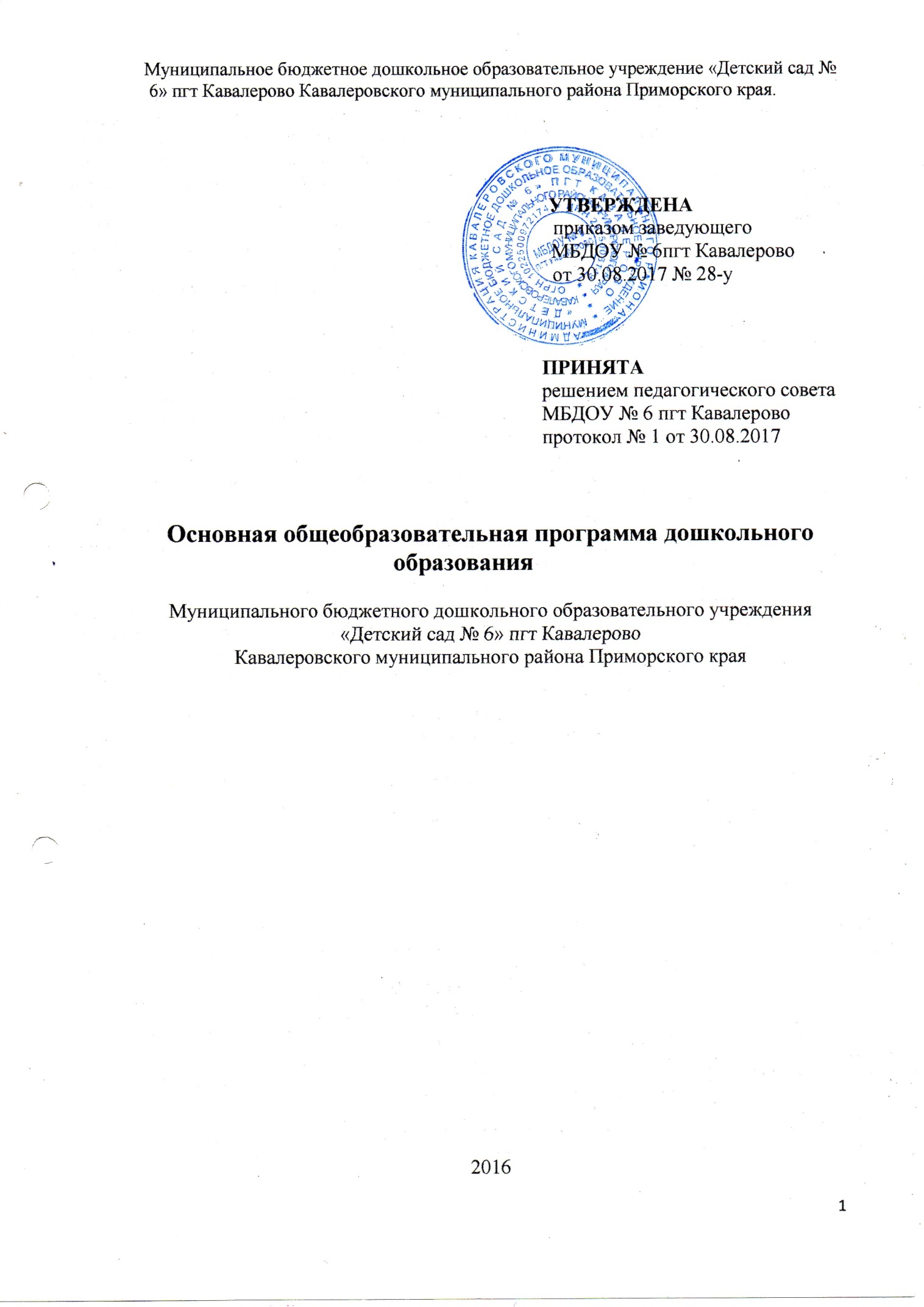 Основная образовательная программа Муниципального бюджетного дошкольного образовательного учреждения «Детский сад № 6» пгт Кавалерово Кавалеровского муниципального района Приморского края  (далее - Программа) представляет собой нормативный документ, внутренний стандарт ДОУ, определяющий содержание дошкольного образования, разработанный по основным направлениям развития детей и представляющий собой комплекс средств воспитания, обучения, оздоровления и развития детей, реализуемый на основе имеющихся ресурсов (кадровых и материальных) в соответствии с социальным заказом. Программа обеспечивает построение целостного педагогического процесса, направленного на полноценное всестороннее развитие ребенка – физическое, социальнокоммуникативное, познавательное, речевое, художественно-эстетическое – во взаимосвязи.   Программа служит механизмом реализации Федерального государственного образовательного стандарта дошкольного образования (далее – ФГОС ДО) и раскрывает принципы организации, методы, приемы, техники, порядок организации совместной, коллективно-распределенной, партнерской деятельности детей и взрослых в пространстве и во времени, наилучшим образом направленной, способствующей реализации целевых ориентиров, а также подходы к интеграции образовательной деятельности дошкольника. Программа включает обязательную часть и часть, формируемую участниками образовательных отношений. Обе части – взаимодополняющие и необходимые с точки зрения реализации требований ФГОС ДО. Обязательная часть Программы составляет не менее 60% от еѐ общего объѐма, представлена развернуто в соответствии с пунктом 2.11 ФГОС ДО. В программе описаны формы, методы, способы взаимодействия с детьми, как в совместной деятельности детей и педагога, так и при организации основной образовательной деятельности. Содержание Программы включает совокупность образовательных областей (социально-коммуникативное, познавательное, речевое, художественно-эстетическое и физическое развитие детей), которые обеспечивают социальную ситуацию развития личности ребѐнка. Программа направлена на создание условий развития дошкольников, открывающих возможности для всестороннего личностного развития ребѐнка, развития инициативы и творческих способностей на основе сотрудничества со взрослыми и сверстниками. Часть Программы, формируемая участниками образовательных отношений, составляет не более 40% от еѐ общего объѐма и представлена вариативными программами, направленными на познавательное, социально-коммуникативное развитие, речевое и художественно-эстетическое развитие. В Программе описаны особенности взаимодействия педагогического коллектива с семьями обучающихся, с социумом. Содержание I. ЦЕЛЕВОЙ РАЗДЕЛ 1. Пояснительная записка. Основная образовательная программа дошкольного образования Муниципального бюджетного дошкольного образовательного учреждения «Детский сад № 6» пгт. Кавалерово Кавалеровского муниципального района Приморского края (далее - Программа) разработана в соответствии:  с Федеральным законом от 29 декабря 2012 г. № 273-ФЗ «Об образовании в Российской Федерации»; с приказом Министерства образования и науки РФ от 30 августа 2013 г. № 1014 «Об утверждении порядка и осуществления образовательной деятельности по основным общеобразовательным программам дошкольного образования»; с приказом Министерства образования и науки РФ от 17.10.2013 г. № 1155 «Об утверждении федерального государственного образовательного стандарта дошкольного образования»; с постановлением Главного государственного санитарного врача РФ от 15.05.2013г. № 26 «Об утверждении СанПиН 2.4.1.3049-13 «Санитарноэпидемиологические требования к устройству, содержанию и организации режима работы дошкольных образовательных организаций» с изменениями от 27.08.2015 года; Методические рекомендации для дошкольных образовательных организаций по составлению основной  образовательной программы дошкольного образования на основе ФГОС дошкольного образования и примерной ООП ДО; с учетом «Примерной основной образовательной программы дошкольного образования», одобренной решением федерального учебно-методического объединения по общему образованию (протокол от 20.05.2015г. № 2/15); с учетом Основной образовательной программы дошкольного образования «От рождения до школы» /Под редакцией Н.Е. Вераксы, Т.С. Комаровой, М.А. Васильевой (издание 3-е. исправленное и дополненное, 2015) - с учетом Устава МБДОУ. Программа является нормативно-управленческим документом организации и согласно Закону «Об образовании в Российской Федерации» определяет объем, содержание, планируемые результаты (целевые ориентиры дошкольного образования) и организацию образовательной деятельности в МБДОУ и обеспечивает построение целостного педагогического процесса, направленного на полноценное всестороннее развитие ребенка – физическое, социально-коммуникативное, познавательное, речевое, художественно-эстетическое – во взаимосвязи. Программа служит механизмом реализации Федерального государственного образовательного стандарта дошкольного образования и раскрывает принципы организации, методы, приемы, техники, порядок организации совместной, коллективно-распределенной, партнерской деятельности детей и взрослых в пространстве и во времени, наилучшим образом направленной, способствующей реализации целевых ориентиров, а также подходы к интеграции образовательной деятельности дошкольника. Программа направлена на: создание условий развития детей, открывающих возможности для их позитивной социализации, их личностного развития, развития инициативы и творческих способностей на основе сотрудничества со взрослыми и сверстниками и соответствующим возрасту видам деятельности; создание развивающей образовательной среды, которая представляет собой систему условий социализации и индивидуализации детей. Программа обеспечивает развитие личности, мотивации и способностей детей в различных видах деятельности по следующим направлениям развития и образования детей: социально-коммуникативное развитие; познавательное развитие; речевое развитие; художественно-эстетическое развитие;  физическое развитие. Программа является внутренним стандартом для всех участников образовательного процесса: Определяет приоритеты в содержании образования и способствует интеграции и координации деятельности всех педагогов МБДОУ. Способствует адекватности интегративного подхода в содержании образования, взаимному «пронизыванию» различных видов предметности в разных видах и формах детской деятельности. Способствует накоплению спонтанного опыта детей в организованной обобщенной предметной среде; в специально продуманной и мотивированной самостоятельной деятельности; в реальном и опосредованном обучении. Обеспечивает реализацию права родителей на информацию об образовательных услугах МБДОУ, право на выбор образовательных услуг и право на гарантию качества получаемых услуг Содержание Программы в соответствии с требованиями ФГОС дошкольного образования включает три основных раздела – целевой, содержательный и организационный.  Целевой раздел Программы определяет ее цели и задачи, принципы и подходы к формированию Программы, планируемые результаты ее освоения в виде целевых ориентиров.  Содержательный раздел Программы включает описание образовательной деятельности в соответствии с направлениями развития ребенка в пяти образовательных областях – социально-коммуникативной, познавательной, речевой, художественноэстетической, физической. Программа определяет примерное содержание образовательных областей с учетом возрастных и индивидуальных особенностей детей в различных видах деятельности, таких как: игровая (сюжетно-ролевая игра, игра с правилами и другие виды игры);  коммуникативная (общение и взаимодействие со взрослыми и другими детьми); познавательно-исследовательская (исследование и познание природного и социального миров в процессе наблюдения и взаимодействия с ними); восприятие художественной литературы и фольклора; самообслуживание и элементарный бытовой труд (в помещении и на улице); конструирование из разного материала, включая конструкторы, модули, бумагу, природный и иной материал; изобразительная (рисование, лепка, аппликация); музыкальная (восприятие и понимание смысла музыкальных произведений, пение, музыкально-ритмические движения, игры на детских музыкальных инструментах); двигательная (овладение основными движениями) формы активности ребенка.. Организационный раздел Программы описывает систему условий реализации образовательной деятельности, необходимых для достижения целей Программы, планируемых результатов ее освоения в виде целевых ориентиров, а также особенности организации образовательной деятельности, а именно описание:  психолого-педагогических, кадровых, материально-технических и финансовых условий, особенностей организации развивающей предметно-пространственной среды,  особенностей образовательной деятельности разных видов и культурных практик, способов и направлений поддержки детской инициативы,  особенностей взаимодействия педагогического коллектива с семьями дошкольников,  особенностей разработки режима дня и формирования распорядка дня с учетом возрастных и индивидуальных особенностей детей, их специальных образовательных потребностей. Программа также содержит описание системы развивающего оценивания достижения целей в форме педагогической и психологической диагностики  развития детей, а также качества реализации Программы. Система оценивания качества реализации  Программы направлена в первую очередь на оценивание созданных в МБДОУ условий внутри  образовательного  процесса. Программа определяет обязательную часть и часть, формируемую участниками образовательных отношений. Объем обязательной части Программы составляет не менее 60% от ее общего объема. Объем части Программы, формируемой участниками образовательных отношений, составляет не более 40% от ее общего объема. Программа реализуется в течение всего времени пребывания детей в МБДОУ. Программа может корректироваться в связи с изменениями: нормативно-правовой базы МБДОУ, образовательного запроса родителей,видовой структуры групп. МБДОУ создает условия для реализации гарантированного гражданам Российской Федерации права на получение общедоступного и бесплатного дошкольного образования. Программа реализуется  на государственном языке Российской Федерации- русском.  1.1.Цели и задачи  деятельности МБДОУ по реализации Программы Цель Программы – создание равных условий для всестороннего и гармоничного развития каждого ребенка и его позитивной социализации, радостного и содержательного проживания детьми периода дошкольного детства.  Данная цель реализуется через решение следующих задач: Охрана и укрепление физического и психического здоровья детей, в том числе их эмоционального благополучия. Обеспечение равных возможностей для полноценного развития каждого ребенка в период дошкольного детства независимо от места жительства, пола, нации, языка, социального статуса, психофизиологических и других особенностей (в том числе ограниченных возможностей здоровья). Обеспечение преемственности целей, задач и содержания образования, реализуемых в рамках образовательных программ различных уровней. Создание благоприятных условий развития детей в соответствии с их возрастными и индивидуальными особенностями и склонностями, развития способностей и творческого потенциала каждого ребенка как субъекта отношений с самим собой, другими детьми, взрослыми и миром. Объединение обучения и воспитания в целостный образовательный процесс на основе духовно-нравственных и социокультурных ценностей и принятых в обществе правил и норм поведения в интересах человека, семьи, общества. Формирование общей культуры личности детей, в том числе ценностей здорового образа жизни, развития их социальных, нравственных, эстетических, интеллектуальных, физических качеств, инициативности, самостоятельности и ответственности ребенка, формирования предпосылок учебной деятельности. Формирование социокультурной среды, соответствующей возрастным, индивидуальным, психологическим и физиологическим особенностям детей. Обеспечение психолого-педагогической поддержки семьи и повышение компетентности родителей (законных представителей) в вопросах развития и образования, охраны и укрепления здоровья детей.1.2.Принципы и подходы к формированию Программы Программа основывается на положениях: 	 фундаментальных исследований отечественной научной психолого-педагогической и физиологической школы о закономерностях развития ребенка дошкольного возраста (учет зоны ближайшего развития ребенка, непроизвольности психических процессов, сензитивных (оптимальных) периодов для развития новых качеств психики и личности дошкольника и др.); научных исследований, практических разработок и методических рекомендаций, содержащихся в трудах ведущих специалистов в области современного дошкольного образования; действующего законодательства, иных нормативных правовых актов, регулирующих деятельность системы дошкольного образования. Программа  направлена на охрану и укрепление здоровья воспитанников, их всестороннее (физическое, 	социально-коммуникативное, 	познавательное, 	речевое, художественно-эстетическое) развитие; обеспечивает единство воспитательных, обучающих и развивающих целей и задач процесса образования детей дошкольного возраста; соответствует критериям полноты, необходимости и достаточности;  предполагает построение образовательного процесса на адекватных возрасту формах работы с детьми, максимальное развитие всех специфических детских видов деятельности и, в первую очередь, игры как ведущего вида детской деятельности ребенка; обеспечивает осуществление образовательного процесса в двух основных организационных моделях, включающих:  1) совместную деятельность взрослого и детей,  2) самостоятельную деятельность детей.        Программа строится на основе следующих принципов, обозначенных в Федеральном государственном образовательном стандарте дошкольного образования: полноценное проживание ребенком всех этапов детства, обогащение детского развития; возрастная адекватность дошкольного образования (соответствие условий, требований, методов возрасту и особенностям развития); содействие и сотрудничество детей и взрослых, признание ребенка полноценным участником (субъектом) образовательных отношений. поддержка инициативы детей в различных видах деятельности. сотрудничество МБДОУ с семьей; приобщение детей к социокультурным традициям семьи, общества, государства; формирование познавательных интересов и познавательных действий ребенка в различных видах деятельности; учет этнокультурной ситуации развития детей; поддержка разнообразия детства; сохранение уникальности и самоценности детства как важного этапа в общем развитии человека.  самоценность детства – рассмотрение детства как периода жизни значимого самого по себе, без всяких условий, значимого тем, что происходит с ребенком сейчас, а не тем, что этот период есть период подготовки к следующему периоду;  сетевое взаимодействие МБДОУ с организациями социализации, образования, охраны здоровья и другими партнерами, которые могут внести вклад в развитие и образование детей, а также использование ресурсов местного сообщества и вариативных программ дополнительного образования, которые могут способствовать обогащению социального и/или культурного опыта детей, приобщению детей к национальным традициям (посещение музея, освоение программ дополнительного образования), к природе и истории родного края; содействовать проведению совместных проектов, экскурсий, праздников. Программа разработана в соответствии с принципами и ценностями личностноориентированного образования, которые позволяют педагогическому коллективу эффективно реализовывать поставленную цель и задачи: личностно-ориентированный и гуманистический характер взаимодействия взрослых и детей, уважение личности ребенка; развивающее обучение, образование должно строиться в зоне ближайшего развития ребенка; интеграция содержания дошкольного образования в соответствии с возрастными возможностями и особенностями детей, спецификой и возможностями образовательных областей. Принцип интеграции реализуется через: интеграцию содержания дошкольного образования (интеграцию содержания различных образовательных областей и специфических видов детской деятельности по освоению образовательных областей); интегративные качества личности ребенка как результат дошкольного образования, а также основа и единые целевые ориентиры базовой культуры ребенка дошкольного возраста. комплексно-тематический принцип построения образовательного процесса предполагает объединение комплекса различных видов специфических детских видов деятельности вокруг единой темы при организации образовательного процесса. При этом в качестве тем могут выступать организующие моменты, тематические недели, события, реализация проектов, сезонные явления в природе, праздники, традиции. принцип адаптивности реализуется через: адаптивность предметно-развивающей среды  к потребностям ребенка дошкольного возраста, обеспечивающей комфорт ребенка, сохранение и укрепление его здоровья, полноценное развитие; адаптивность ребенка к пространству  и окружающему социальному миру. учет 	гендерной 	специфики 	развития 	детей 	дошкольного 	возраста.1.3 Значимые для разработки Программы характеристики МБДОУ работает в режиме 5-ти дневной недели с выходными днями: суббота, воскресенье и праздничные дни. Время пребывания детей: с 7.30 до 18.00 (10,5 часов). МБДОУ обеспечивает обучение, воспитание и развитие детей в возрасте от 1,5 лет до прекращения образовательных отношений в группах общеразвивающей направленности.  Разделение детей на возрастные группы осуществляется в соответствии с закономерностями психического развития ребенка и позволяет более эффективно решать задачи по реализации Программы дошкольного образования с детьми, имеющими, в целом, сходные возрастные характеристики. Предельная наполняемость групп общеразвивающей направленности определяется согласно СанПиН, исходя из расчета площади групповой (игровой) комнаты: для групп раннего возраста (до 3-х лет) не менее 2,5 метров квадратных на 1 ребенка, фактически находящегося в группе; для групп дошкольного возраста (от 3-х до 8-ми лет) - не менее 2,0 метров квадратных на одного ребенка, фактически находящегося в группе.  Ежегодный контингент воспитанников формируется на основе социального заказа родителей.  Комплектование групп определяется: Порядком организации и осуществления образовательной деятельности по основным образовательным программам дошкольного образования;   Санитарно-эпидемиологическими правилами и нормативами;  Уставом МБДОУ. В МБДОУ функционируют 2 возрастные группы:  для детей от 3 до 5  лет; для детей от 5 до 7  лет. . Образовательный процесс в МБДОУ строится с учетом возрастных и индивидуальных особенностей воспитанников.  Возрастные особенности детей от 3 до 4 лет (младшая группа) В возрасте 3-4 лет ребенок постепенно выходит за пределы семейного круга. Его общение становится внеситуативным. Взрослый становится для ребенка не только членом семьи, но и выступает носителем определенной общественной функции. Желание ребенка выполнять такую же функцию приводит к противоречию с его реальными возможностями. Это противоречие разрешается через развитие игры, которая становится ведущим видом деятельности в дошкольном возрасте. Главной особенностью игры является ее условность: выполнение одних действий с одними предметами предполагает их отнесенность к другим действиям с другими предметами. Основным содержанием игры являются действия с игрушками и предметами-заместителями. Продолжительность игры небольшая. Младшие дошкольники ограничиваются игрой с 1-2 ролями и простыми, неразвернутыми сюжетами. Игры с правилами только начинают формироваться. Изобразительная деятельность ребенка зависит от его представлений о предмете. В этом возрасте они только начинают формироваться. Графические образы бедны. У одних детей в изображениях отсутствуют детали, у других рисунки могут быть более детализированы. Дети уже могут использовать цвет. Большое значение для развития мелкой моторики имеет лепка. Младшие дошкольники способны под руководством взрослого вылепить простые предметы. Известно, что аппликация оказывает положительное влияние на развитие восприятия. В этом возрасте детям доступны простейшие виды аппликации. Конструктивная деятельность в младшем дошкольном возрасте ограничена возведением несложных построек по образцу и по замыслу. В этом возрасте развивается перцептивная деятельность. Дети от использования предэталонов – индивидуальных единиц восприятия, переходят к сенсорным эталонам – культурно – выработанным средствам восприятия. К концу младшего дошкольного возраста дети могут воспринимать до 5 и более форм предметов и до 7 и более цветов, способны дифференцировать предметы по величине, ориентироваться в пространстве группы детского сада, а при определенной организации образовательного процесса – и в помещении всего дошкольного учреждения. Развиваются память и внимание. По просьбе взрослого дети могут запомнить 3-4 слова и 5-6 названий предметов. К концу года они способны запомнить значительные отрывки из любимых произведений. Продолжает развиваться наглядно-действенное мышление. При этом преобразования ситуаций в ряде случаев осуществляется на основе целенаправленных проб с учетом желаемого результата. Дошкольники способны установить некоторые скрытые связи и отношения между предметами. В младшем дошкольном возрасте начинает развиваться воображение, которое особенно наглядно проявляется в игре, когда одни объекты выступают в качестве заместителей других. Взаимоотношения детей обусловлены нормами и правилами. В результате целенаправленного воздействия они могут усвоить относительно большое количество норм, которые выступают основанием для оценки собственных действий и действий других детей. Взаимоотношения детей ярко проявляются в игровой деятельности. Они скорее играют рядом, чем активно вступают во взаимодействие. Однако уже в этом возрасте могут наблюдаться устойчивые избирательные взаимоотношения. Конфликты между детьми возникают преимущественно по поводу игрушек. Положение ребенка в группе сверстников во многом определяется мнением воспитателя. В младшем дошкольном возрасте можно наблюдать соподчинение мотивов поведения в относительно простых ситуациях. Сознательное управление поведением только начинает складываться; во многом поведение ребенка еще ситуативно. Вместе с тем можно наблюдать и случаи ограничения собственных побуждений самим ребенком, сопровождаемые словесными указаниями. Начинает развиваться самооценка, при этом дети в значительной мере ориентируются на оценку воспитателя. Продолжает развиваться также их половая идентификация, что проявляется в характере выбираемых игрушек и сюжетов. Возрастные особенности детей с 4 до 5 лет (средняя группа) В игровой деятельности детей среднего дошкольного возраста появляются ролевые взаимодействия. Они указывают на то, что дошкольники начинают отделять себя от принятой роли. В процессе игры роли могут меняться. Игровые действия начинают выполняться не ради них самих, а ради смысла игры. Происходит разделение игровых и реальных взаимодействий детей. Значительное развитие получает изобразительная деятельность. Рисунок становится предметным и детализированным. Графическое изображение человека характеризуется наличием туловища, глаз, рта, носа, волос, иногда одежды и ее деталей. Совершенствуется техническая сторона изобразительной деятельности. Дети могут рисовать основные геометрические фигуры, вырезать ножницами, наклеивать изображения на бумагу и т.д. Усложняется конструирование. Постройки могут включать 5-6 деталей. Формируются навыки конструирования по собственному замыслу, а также планирование последовательности действий. Двигательная сфера ребенка характеризуется позитивными изменениями мелкой и крупной моторики. Развиваются ловкость, координация движений. Дети лучше удерживают равновесие, перешагивают через небольшие преграды. Усложняются игры с мячом. К концу среднего дошкольного возраста восприятие становится более развитым. Они оказываются способными назвать форму, на которую похож тот или иной предмет. Могут вычленять в сложных объектах простые формы и из простых форм воссоздавать сложные объекты. Дети способны упорядочить группы предметов по сенсорному признаку – величине, цвету; выделить такие параметры как высота, длина и ширина. Совершенствуется ориентация в пространстве.  Возрастает объем памяти. Дети запоминают до 7-8 названий предметов. Начинает складываться произвольное запоминание: дети способны принять задачу на запоминание, помнят поручения взрослых, могут выучить небольшое стихотворение и т.д. Начинает развиваться образное мышление. Дети оказываются способными использовать простые схематизированные изображения для решения несложных задач. Дошкольники могут строить по схеме, решать лабиринтные задачи. Развивается предвосхищение. На основе пространственного расположения объектов дети могут сказать, что произойдет в результате их взаимодействия. Однако при этом им трудно встать на позицию другого наблюдателя и во внутреннем плане совершить мысленное преобразование образа. Продолжает развиваться воображение. Формируются такие его способности, как оригинальность и произвольность. Дети могут самостоятельно придумать небольшую сказку на заданную тему. Увеличивается устойчивость внимания. Ребенку оказывается доступной сосредоточенная деятельность в течение 15-20 минут. Он способен удерживать в памяти при выполнении каких-либо действий несложное условие. В среднем дошкольном возрасте улучшается произношение звуков и дикция. Речь становится предметом активности детей. Они удачно имитируют голоса животных, интонационно выделяют речь тех или иных персонажей. Интерес вызывают ритмическая структура речи, рифмы. Развивается грамматическая сторона речи. Дошкольники занимаются словотворчеством на основе грамматических правил. Речь детей при взаимодействии друг с другом носит ситуативный характер, а при общении со взрослым становится внеситуативной. Изменяется содержание общения ребенка и взрослого. Оно выходит за пределы конкретной ситуации, в которой оказывается ребенок. Ведущим становится познавательный мотив. Информация, которую ребенок получает в процессе общения, может быть сложной и трудной для понимания, но она вызывает у него интерес. У детей формируется потребность в уважении со стороны взрослого, для них оказывается чрезвычайно важной его похвала. Повышенная обидчивость представляет собой возрастной феномен. Взаимоотношения со сверстниками характеризуются избирательностью, которая выражается в предпочтении одних детей другим. Появляются постоянные партнеры по играм. В группах начинают выделяться лидеры. Появляется конкурентность, соревновательность. Последняя важна для сравнения себя с другими, что ведет к развитию образа Я ребенка, его детализации. Основные достижения возраста связаны с развитием игровой деятельности; появлением ролевых и реальных взаимодействий; с развитием изобразительной деятельности; конструированием по замыслу, планированием; совершенствованием восприятия, развитием образного мышления и воображения, эгоцентричностью  познавательной позиции; развитием памяти, внимания, речи, познавательной мотивации, совершенствования восприятия; формированием потребности в уважении со стороны взрослого, появлением обидчивости, конкурентности, соревновательности со сверстниками; дальнейшим развитием образа Я ребенка, его детализацией. Возрастные особенности развития детей с 5 до 6 лет (старшая группа) Дети шестого года жизни уже могут распределять роли до начала игры и строить свое поведение, придерживаясь роли. Игровое взаимодействие сопровождается речью, соответствующей и по содержанию, и интонационно взятой роли. Дети начинают осваивать социальные отношения и понимать подчиненность позиций в различных видах деятельности взрослых, одни роли становятся для них более привлекательными, чем другие. При распределении ролей могут возникать конфликты, связанные с субординацией ролевого поведения. Действия детей в играх становятся разнообразными. Развивается изобразительная деятельность детей. Это возраст наиболее активного рисования. В течение года дети способны создать до 2000 рисунков. Рисунки могут быть самыми разными по содержанию: это и жизненные впечатления детей, и воображаемые ситуации, и иллюстрации к книгам и фильмам. Обычно рисунки представляют собой схематичные изображения различных объектов, но могут отличаться оригинальностью композиционного решения, передавать статичные и динамичные отношения. Рисунки приобретают сюжетный характер; достаточно часто встречаются многократно повторяющиеся сюжеты с небольшими или, напротив, существенными изменениями. Изображение человека становится более детализированным и пропорциональным. По рисунку можно судить о половой принадлежности и эмоциональном состоянии изображенного человека. Конструирование характеризуется умением анализировать условия, в которых протекает эта деятельность. Дети используют и называют различные детали деревянного конструктора. Могут заменить детали постройки в зависимости от имеющегося материала. Овладевают обобщенным способом обследования образца. Дети способны выделять основные части предлагаемой постройки. Конструктивная деятельность может осуществляться на основе схемы, по замыслу и по условиям. Появляется конструирование в ходе совместной деятельности.        Дети могут конструировать из бумаги, складывая ее в несколько раз (2,4,6 сгибаний); из природного материала. Они осваивают два способа конструирования:  от природного материала к художественному образу (в том числе ребенок «достраивает» природный материал до целостного образа, дополняя его различными деталями);  от художественного образа к природному материалу (в этом случае ребенок подбирает необходимый материал, для того чтобы воплотить образ). Продолжает совершенствоваться восприятие цвета, формы и величины, строения предметов; систематизируются представления детей. Они называют не только основные цвета и их оттенки, но и промежуточные цветовые оттенки; форму прямоугольников, овалов, треугольников. Воспринимают величину объектов, легко выстраивают в ряд – по возрастанию или убыванию – до 10 различных предметов. В старшем дошкольном возрасте продолжает развиваться образное мышление. Дети способны не только решить задачу в наглядном плане, но и совершить преобразование объекта, указать, в какой последовательности объекты вступят во взаимодействие и т.д. Однако подобные решения окажутся правильными, если дети будут применять адекватные мыслительные средства. Среди них можно выделить схематизированные представления, которые возникают в процессе наглядного моделирования; комплексные представления, отражающие представления детей о системе признаков, которыми могут обладать объекты, а также представления, отражающие стадии преобразования различных объектов и явлений (представления о цикличности изменений): представления о смене времен года, дня и ночи, об увеличении и уменьшении объектов в результате различных воздействий, представления о развитии и т.д. Продолжают совершенствоваться обобщения, что является основой словеснологического мышления. В дошкольном возрасте у детей еще отсутствуют представления о классах объектов. Дети группируют объекты по признакам, которые могут изменяться, однако начинают формироваться операции логического сложения и умножения классов. Старшие дошкольники при группировке объектов могут учитывать два признака: цвет и форму (материал) и т.д. Развитие воображения в этом возрасте позволяет детям сочинять достаточно оригинальные и последовательно разворачивающиеся истории. Воображение будет активно развиваться лишь при условии проведения специальной работы по его активации. Продолжают развиваться устойчивость, распределение, переключаемость внимания. Наблюдается переход от непроизвольного к произвольному вниманию.  Продолжает совершенствоваться речь, в том числе ее звуковая сторона. Дети могут правильно воспроизводить шипящие, свистящие и сонорные звуки. Развиваются фонематический слух, интонационная выразительность речи при чтении стихов в сюжетно-ролевой игре и в повседневной жизни. Совершенствуется грамматический строй речи. Дети используют практически все части речи, активно занимаются словотворчеством. Богаче становится лексика: активно используются синонимы и антонимы. Развивается связная речь. Дети могут пересказывать, рассказывать по картинке, передавая не только главное, но и детали. Достижения этого возраста характеризуются распределением ролей в игровой деятельности; структурированием игрового пространства; дальнейшем развитием изобразительной деятельности, отличающейся высокой продуктивностью; применением в конструировании обобщающего способа обследования образца; усвоением обобщенных способов изображения предметов одинаковой формы. Восприятие характеризуется анализом сложных форм объектов; развитие мышления сопровождается освоением мыслительных средств (схематизированные представления, комплексные представления, представления о цикличности изменений); развиваются умение обобщать, причинное мышление, воображение, произвольное внимание, речь, образ Я. Возрастные особенности детей с 6 до 7 лет (подготовительная к школе группа) В сюжетно-ролевых играх дети начинают осваивать сложные взаимодействия людей, отражающие характерные значимые жизненные ситуации (свадьбу, рождение ребенка, болезнь и т.д.). Игровые действия становятся более сложными, обретают особый смысл, который не всегда открывается взрослому. Игровое пространство усложняется. В нем может быть несколько центров, каждый из которых поддерживает свою сюжетную линию. При этом дети способны отслеживать поведение партнеров по всему игровому пространству и менять свое поведение в зависимости от места в нем. Образы из окружающей жизни и литературных произведений, передаваемые детьми в изобразительной деятельности, становятся сложнее. Рисунки приобретают более детализированный характер, обогащается их цветовая гамма. Более явными становятся различия между рисунками мальчиков и девочек (мальчики чаще изображают технику, космос, военные действия и т.д., а девочки обычно рисуют женские образы: принцесс, балерин, моделей и т.д.). Часто встречаются и бытовые сюжеты: мама и дочка, комната и т.д. Изображение человека становится более детализированным и пропорциональным. Появляются пальцы на руках, глаза, рот, нос, брови, подбородок. Одежда может быть украшена различными деталями. При правильном подходе у детей формируются художественно – творческие способности в изобразительной деятельности. Дети подготовительной к школе группы в значительной степени освоили конструирование из строительного материала. Они свободно владеют обобщенными способами анализа, как изображений, так и построек; не только анализируют основные конструктивные особенности различных деталей, но и определяют их форму на основе сходства со знакомыми им объемными предметами. Свободные постройки становятся симметричными и пропорциональными, их строительство осуществляется на основе зрительной ориентировки. Дети быстро и правильно подбирают материал. Они достаточно точно представляют себе последовательность, в которой будет осуществляться постройка, и материал, который понадобится для ее выполнения; способны выполнять различные по степени сложности постройки, как по собственному замыслу, так и по условиям. В этом возрасте дети уже могут освоить сложные формы сложения из листа бумаги и придумывать собственные, но этому их нужно специально обучать. Данный вид деятельности не просто доступен детям – он важен для углубления их пространственных представлений. Усложняется конструирование из природного материала. Дошкольникам уже доступны целостные композиции по предварительному замыслу, которые могут передавать сложные отношения, включать фигуры людей и животных. У детей продолжает развиваться восприятие, однако они не всегда могут одновременно учитывать несколько различных признаков. Развивается образное мышление, однако воспроизведение метрических отношений затруднено. Это легко проверить, предложив детям воспроизвести на листе бумаги образец, на котором нарисованы 9 точек, расположенных не на одной прямой. Как правило, дети не воспроизводят метрические отношения между точками: при наложении рисунков друг на друга точки детского рисунка не совпадают с точками образца. Продолжают развиваться навыки обобщения и рассуждения, но они в значительной степени еще ограничиваются наглядными признаками ситуации. Продолжает развиваться воображение, однако часто приходится констатировать снижение развития воображения в этом возрасте в сравнении со старшей группой. Это можно объяснить различными влияниями, в том числе и средств массовой информации, приводящими к стереотипности детских образов. Продолжает развиваться внимание дошкольников, оно становится произвольным. В некоторых видах деятельности время произвольного сосредоточения достигает 30 минут. У дошкольников продолжает развиваться речь: ее звуковая сторона, грамматический строй, лексика. Развивается связная речь. В высказываниях детей отражаются как расширяющийся словарь, так и характер обобщений, формирующихся в этом возрасте. Дети начинают активно употреблять обобщающие существительные, синонимы, антонимы, прилагательные и т.д. В результате правильно организованной образовательной работы у дошкольников развиваются диалогическая и некоторые виды монологической речи. В подготовительной к школе группе завершается дошкольный возраст. Его основные достижения связаны с освоением мира вещей как предметов человеческой культуры; освоением форм позитивного общения с людьми; развитием половой идентификации, формированием позиции школьника. К концу дошкольного возраста ребенок обладает высоким уровнем познавательного и личностного развития, что позволяет ему в дальнейшем успешно учиться в школе. 2. Планируемые результаты освоения Программы В соответствии с ФГОС дошкольного образования специфика дошкольного детства и системные особенности дошкольного образования делают неправомерными требования от ребенка дошкольного возраста конкретных образовательных достижений. Поэтому результаты освоения Программы представлены в виде целевых ориентиров дошкольного образования и представляют собой возрастные характеристики возможных достижений ребенка к концу дошкольного образования. Реализация образовательных целей и задач Программы направлена на достижение целевых ориентиров дошкольного образования, которые описаны как основные характеристики развития ребенка. Основные характеристики развития ребенка представлены в виде изложения возможных достижений воспитанников на разных возрастных этапах дошкольного детства. Целевые ориентиры на этапе завершения дошкольного образования: Ребенок овладевает основными культурными способами деятельности, проявляет инициативу и самостоятельность в разных видах деятельности – игре, общении, познавательно-исследовательской деятельности, конструировании и др.; способен выбирать себе род занятий, участников по совместной деятельности. Ребенок обладает установкой положительного отношения к миру, другим людям и самому себе, обладает чувством собственного достоинства, активно взаимодействует со сверстниками и взрослыми, участвует в совместных играх. Способен договариваться, учитывать интересы и чувства других, сопереживать неудачам и радоваться успехам других, адекватно проявляет свои чувства, в том числе чувство веры в себя, старается разрешать конфликты. Ребенок обладает развитым воображением, которое реализуется в разных видах деятельности, и прежде всего, в игре; ребенок владеет разными формами и видами игры, различает условную и реальную ситуации, умеет подчиняться разным правилам и социальным нормам. Ребенок достаточно хорошо владеет устной речью, может выражать свои мысли и желания, может использовать речь для выражения своих мыслей, чувств и желаний, построения речевого высказывания в ситуации общения, может выделять звуки в словах, у ребенка складываются предпосылки грамотности. У ребенка развита крупная и мелкая моторика; он подвижен, вынослив, владеет основными движениями, может контролировать свои движения и управлять ими. Ребенок способен к волевым усилиям, может следовать социальным нормам поведения и правилам в разных видах деятельности, во взаимоотношениях со взрослыми и сверстниками, может соблюдать правила безопасного поведения и личной гигиены. Ребенок проявляет любознательность, задает вопросы взрослым и сверстниками, интересуется причинно-следственными связями, пытается самостоятельно придумывать объяснения явлениям природы и поступкам людей; склонен наблюдать и экспериментировать. Обладает начальными знаниями о себе, о природном и социальном мире, в котором он живет; знаком с произведениями детской литературы, обладает элементарными представлениями из области живой природы, естествознания, математики, истории и т.п.; ребенок способен к принятию собственных решений, опираясь на свои знания и умения в различных видах деятельности. У ребенка сформированы умения и навыки, необходимые для осуществления различных видов детской деятельности. Ребенок знает и любит свой город, способен осмыслить историю и культуру Санкт-Петербурга в контексте мировой истории и культуры. Имеет сформированную гражданскую позицию. Целевые ориентиры выступают основаниями преемственности дошкольного и начального общего образования. При соблюдении требований к условиям реализации Программы настоящие целевые ориентиры предполагают формирование у детей дошкольного возраста предпосылок учебной деятельности на этапе завершения ими дошкольного образования. Система оценки результатов освоения Программы Система оценки образовательной деятельности, предусмотренная Программой, предполагает оценивание качества условий образовательной деятельности, обеспечиваемых МБДОУ. Программой не предусматривается оценивание качества образовательной деятельности МБДОУ на основе достижения детьми планируемых результатов освоения Программы. Целевые ориентиры, представленные в Программе: не подлежат непосредственной оценке; не являются непосредственным основанием оценки как итогового, так и промежуточного уровня развития детей;  не являются основанием для их формального сравнения с реальными достижениями детей; не являются основой объективной оценки соответствия установленным требованиям образовательной деятельности и подготовки детей;  не являются непосредственным основанием при оценке качества образования.  Программой предусмотрена система мониторинга динамики развития детей, динамики их образовательных достижений, основанная на методе наблюдения и включающая: педагогические наблюдения, педагогическую диагностику, связанную с оценкой эффективности педагогических действий с целью их дальнейшей оптимизации; детские портфолио, фиксирующие достижения ребенка в ходе образовательной деятельности;  карты развития ребенка;  различные шкалы индивидуального развития.  Система мониторинга достижения детьми планируемых результатов освоения Программы (далее – мониторинг) направлена на осуществление оценки индивидуального развития детей.    Такая оценка проводится педагогическим работников в рамках педагогической диагностики (оценки индивидуального развития детей дошкольного возраста, связанной с оценкой эффективности педагогических действий и лежащей в основе их дальнейшего планирования). Результаты педагогической диагностики могут использоваться исключительно для решения следующих образовательных задач: индивидуализации образования (в том числе поддержки ребенка, построения его образовательной траектории или профессиональной коррекции особенностей его развития; оптимизации работы с группой детей. .     Периодичность  педагогической диагностики – два раза в год (в сентябре-октябре и апреле-мае). В сентябре-октябре проводится с целью выявления стартовых условий (исходный уровень развития ребенка), в рамках которого определяются: достижения; индивидуальные 	проблемы, 	проявления, 	требующие 	педагогической поддержки;  задачи работы; при необходимости индивидуальная работа или индивидуальный маршрут развития ребенка на год.     В апреле-мае проводится с целью оценки степени решения поставленных задач; определения перспектив дальнейшего проектирования педагогического процесса. В проведении педагогической диагностики участвуют воспитатели групп, музыкальный руководитель.  Основная задача педагогической диагностики заключается в том, чтобы определить степень освоения ребенком Программы и влияние образовательного процесса, организуемого в МБДОУ, на развитие ребенка. Результаты педагогической диагностики заносятся в специальную диагностическую карту и являются основой индивидуализации процесса образования, усилением педагогической работы в тех областях, результаты по которым не соответствуют возрастным возможностям ребенка                                         II.СОДЕРЖАТЕЛЬНЫЙ РАЗДЕЛ 2.  Особенности осуществления образовательного процесса Организационные: Образовательный процесс в МБДОУ предусматривает решение программных образовательных задач в следующих формах организации деятельности:  -. совместная образовательная деятельность взрослых и детей; -  свободная самостоятельная деятельность детей. Совместная образовательная деятельность детей и взрослых осуществляется как в ходе непрерывной образовательной деятельности, так и в ходе осуществления режимных моментов.  Совместная деятельность предполагает индивидуальную, подгрупповую и групповую формы организации образовательной работы с воспитанниками. Она строится на:  партнерской, равноправной позиции взрослого и ребенка; диалогическом общении взрослого с детьми; продуктивном взаимодействии ребенка со взрослым и сверстниками; партнерской 	формой 	организации 	образовательной 	деятельности (возможностью свободного размещения, перемещения, общения детей и др.) В первом блоке содержание организуется комплексно-тематически, во втором – в соответствии с традиционными видами детской деятельности. Непрерывная образовательная деятельность, регламентированная данной Программой, организуется как совместная интегративная деятельность педагогов с детьми, которая включает различные виды детской деятельности: игровую, двигательную, коммуникативную, познавательно-исследовательскую, восприятие художественной литературы и фольклора, элементарную трудовую деятельность, конструирование из различных материалов, изобразительную, музыкальную. Образовательный процесс в МБДОУ строится на использовании современных личностно-ориентированных технологий, направленных на партнерство, сотрудничество и сотворчество педагога и ребенка. Самостоятельная деятельность предполагает свободную деятельность воспитанников в условиях созданной педагогами (в том числе совместно с детьми) развивающей предметно-пространственной среды. Самостоятельная деятельность: обеспечивает каждому ребенку возможность выбора деятельности по интересам; позволяет ему взаимодействовать со сверстниками или действовать индивидуально; содержит в себе проблемные ситуации и направлена на самостоятельное решение ребенком разнообразных задач; позволяет на уровне самостоятельности освоить (закрепить, апробировать) материал, изучаемый в совместной деятельности со взрослым. Национально-культурные : Содержание дошкольного образования в МБДОУ включает в себя вопросы истории и культуры родного поселка, природного, социального и рукотворного мира, который с детства окружает ребенка. Поликультурное воспитание дошкольников строится на основе изучения национальных традиций семей воспитанников МБДОУ. Дошкольники знакомятся с самобытностью и уникальностью русской и других национальных культур. На этапе дошкольного детства очень важно, чтобы в процессе образования ребенка были задействованы все компоненты – чтобы ребенок знал и понимал чужую культуру, умел взаимодействовать с представителями других национальностей, ценил многообразие мира. Важно воспитание  сопереживания, сочувствия,  помощи нуждающимся.Традиции МБДОУ: знакомство с народными играми, национальными куклами; приобщение к музыке, устному народному творчеству, художественной литературе, декоративно-прикладному искусству и живописи разных народов; приобщение к истокам русской народной культуры; знакомство с историей, традициями, достопримечательностями родного поселка и его окрестностей.  Подготовка и  ежегодное участие в акции «ДОБРО»Климатические : Климатические условия имеют свои особенности: недостаточное количество солнечных дней и повышенная влажность воздуха. Исходя из этого, в образовательный процесс МБДОУ включены мероприятия, направленные на оздоровление детей и предупреждение утомляемости. В режим дня каждой возрастной группы ежедневно включены бодрящая гимнастика, упражнения для профилактики плоскостопия, дыхательная гимнастика, гимнастика для глаз.  В холодное время года (при благоприятных погодных условиях) удлиняется пребывание детей на открытом воздухе. В теплое время года жизнедеятельность детей, преимущественно, организуется на открытом воздухе. Один раз в квартал в дошкольных группах проводятся тематические Дни здоровья. Содержание образовательной работы в такие дни направлено на формирование основ культуры здоровья у дошкольников. Режим дня насыщается активной двигательной деятельностью, играми, решением занимательных задач, встречами  с интересными людьми, «персонажами» любимых книг и другое. Итогом таких дней являются проведение совместных мероприятий с родителями: физкультурных праздников, досугов, викторин, конкурсов. 3.Содержание психолого-педагогической работы по освоению детьми дошкольного возраста образовательных областей Содержание Программы включает совокупность образовательных областей, которые обеспечивают разностороннее развитие детей с учетом их возрастных и индивидуальных особенностей по основным направлениям: социальнокоммуникативному, познавательному, речевому,  художественноэстетическому и физическому. Содержание психолого-педагогической работы по освоению детьми образовательных областей ориентировано на развитие физических, интеллектуальных и личностных качеств детей.  Задачи психолого-педагогической работы по формированию физических, интеллектуальных и личностных качеств детей решаются интегрированно в ходе освоения всех образовательных областей наряду с задачами, отражающими специфику каждой образовательной области. Решение программных образовательных задач предусматривается в самостоятельной деятельности детей и совместной деятельности взрослого и детей не только в рамках непрерывной образовательной деятельности, но и при проведении режимных моментов. 3.1.Образовательная область «Социально-коммуникативное развитие» Цель: Позитивная социализация детей дошкольного возраста, приобщение детей к социокультурным нормам, традициям семьи, общества, государства. Задачи социально-коммуникативного развития во ФГОС дошкольного образования: Усвоение норм и ценностей, принятых в обществе, включая моральные и нравственные ценности. Развитие общения и взаимодействия ребенка со взрослыми и сверстниками. Становление самостоятельности, целенаправленности и саморегуляции собственных действий. Развитие социального и эмоционального интеллекта, эмоциональной отзывчивости, сопереживания. Формирование готовности к совместной деятельности со сверстниками. Формирование уважительного отношения и чувства принадлежности к своей семье и к сообществу детей и взрослых. Формирование позитивных установок к различным видам труда и творчества. Формирование основ безопасного поведения в быту, социуме, природе.   Овладение речью как средством общения и культуры.                      Развитие игровой деятельности детей дошкольного возраста В образовательном процессе используется развивающий потенциал игры как ведущего вида деятельности ребенка дошкольного возраста. Творческие игры: режиссерские (на основе готового содержания, предложенного взрослым; по мотивам литературных произведений; с сюжетами, самостоятельно придуманными детьми); сюжетно-ролевые; игры-драматизации; театрализованный; игры со строительным материалом (со специально созданным материалом: напольными настольным строительным материалом, строительными наборами, конструкторами и т.п.; с природным материалом; с бросовым материалом); Игры с правилами: дидактические (по содержанию: математические, речевые, экологические; по дидактическому материалу: игры с предметами, настольно-печатные, словестные – игры-поручения, игры-беседы, игры-путешествия, игрыпредположения, игры-загадки) подвижные (по степени подвижности: малой, средней и большой подвижности; по преобладающим движениям: игры с прыжками, с бегом, с лазанием и т.п.; по предметам: игры с мячом, обручем, скакалкой и т.д.)  развивающие;  музыкальные.  Также, активно используется развивающий потенциал сюжетных самодеятельных игр, как деятельности способствующей позитивной социализации детей дошкольного возраста, освоению детьми разных социальных ролей и приобщению их к социокультурным нормам правилам. Социализация, развитие общения, нравственное воспитание Задачи:  Усвоение норм и ценностей, принятых в обществе, воспитание моральных и нравственных качеств ребенка, формирование умения правильно оценивать свои поступки и поступки сверстников. Развитие общения и взаимодействия ребенка со взрослыми и сверстниками, развитие социального и эмоционального интеллекта, эмоциональное отзывчивости, сопереживания, уважительного и доброжелательного отношения к окружающим. Формирование готовности детей к совместной деятельности, развитие умения договариваться, самостоятельно разрешать конфликты со сверстниками. С 	задачами 	и 	содержанием 	психолого-педагогической 	работы 	по нравственному воспитанию детей в 	разных возрастных группах можно ознакомиться в программе «От рождения до школы» под ред. Н.Е. Вераксы, Т.С. Комаровой, М.А. Васильевой (стр. 122-124). Патриотическое воспитание Направления патриотического воспитания: Образ Я Семья Детский сад Родная страна      Трудовое воспитание Виды труда: Навыки культуры быта (труд по самообслуживанию). Хозяйственно-бытовой труд (содружество взрослого и ребенка, совместная деятельность). Труд в природе. Ознакомление с трудом взрослых. Ручной труд  Методы и приемы трудового воспитания детей I. Методы, направленные на формирование нравственных представлений, суждений, оценок: решение небольших логических задач, отгадывание загадок; приучение к размышлению, эвристические беседы; беседы на этические темы; чтение художественной литературы; рассматривание иллюстраций; рассказывание по картинам, иллюстрациям, их обсуждение; просмотр телепередач, мультфильмов, видеофильмов;  задачи на решение коммуникативных ситуаций;  придумывание сказок. II. Методы, направленные на создание у детей практического опыта трудовой деятельности: приучение 	к 	положительным 	формам 	общественного поведения; показ действий; примеры взрослого и детей; целенаправленное наблюдение; организация интересной деятельности; разигрывание коммуникативных ситуаций; создание контрольных педагогических ситуаций. С задачами и содержанием психолого-педагогической работы по трудовому воспитанию детей в разных возрастных группах можно ознакомиться в программе «От рождения до школы» под ред. Н.Е. Вераксы, Т.С. Комаровой, М.А. Васильевой (стр. 54-59). Формирование основ безопасности жизнедеятельности Цели: формирование 	основ 	безопасности 	собственной жизнедеятельности; формирование 	предпосылок 	экологического 	сознания (безопасности окружающего мира) Основные задачи обучения дошкольников ОБЖ: Научить ребенка ориентироваться в окружающей его обстановке и уметь оценивать отдельные элементы обстановки с точки зрения «опасно – неопасно». Научить ребенка быть внимательным, осторожным, предусмотрительным. Ребенок должен понимать, к каким последствиям могут привести те или иные его поступки. Сформировать важнейшие алгоритмы восприятия и действия, которые лежат в основе безопасного поведения. Основные направления образовательной работы с детьми по формированию основ безопасности: Ребенок и другие люди. Ребенок и природа. Ребенок дома. Здоровье ребенка. Эмоциональное благополучие ребенка. Ребенок на улице. С задачами и содержанием образовательной работы с детьми разных возрастных групп по данным направлениям можно ознакомиться в программе «От рождения до школы» под ред. Н.Е. Вераксы, Т.С. Комаровой, М.А. Васильевой. М.: МОЗАИКА-СИНТЕЗ, 2014 (стр. 59-63)  3.2.Образовательная область «Познавательное развитие» Познавательное развитие дошкольников включает в себя: Развитие мышления, памяти и внимания (посредством различных видов деятельности, вопросов детей, занятий по развитию логики, развивающих игр). Развитие любознательности (посредством развития познавательной мотивации, развития воображения и творческой активности). Формирование специальных способов ориентации (посредством экспериментирования с природным материалом, использования схем, символов, знаков). Реализация принципа развивающего обучения, заявленного в целевом разделе Программы, определяет главной целью построения всего образовательного процесса полноценное психическое развитие ребенка, развитие его познавательных и художественных способностей. Для развития познавательных способностей огромное значение приобретает педагогическая поддержка инициативы детей и их самодеятельности и познания окружающего мира. Педагогические условия успешного и полноценного интеллектуального развития детей дошкольного возраста Обеспечение использования собственных, в том числе «ручных», действий в познании различных количественных групп, дающих возможность накопления чувственного опыта предметноколичественного содержания. Использование разнообразного дидактического наглядного материала, способствующего выполнению каждым ребенком действий с различными предметами, величинами. Организация речевого общения детей, обеспечивающее самостоятельное использование слов, обозначающих математические понятия, явления окружающей действительности. Организация разнообразных форм взаимодействия: «педагог-дети», «дети-дети». Организация обучения детей, предполагающая использование детьми совместных действий в освоении различных понятий. Для этого на занятиях детей организуют в микрогруппы по 3-4 человека. Такая организация провоцирует активное речевое общение детей со сверстниками. Позиция педагога  при организации жизни детей в детском саду дает возможность самостоятельного накопления чувственного опыта и его осмысления. Основная роль воспитателя заключается в организации ситуации для познания детьми отношений между предметами, когда ребенок сохраняет в процессе обучения чувство комфортности и уверенности в собственных силах. Психологическая перестройка позиции педагога на личностноориентированное взаимодействие с ребенком в процессе обучения, содержанием которого является формирование у детей средств и способов приобретения знаний в ходе специально организованной самостоятельной деятельности. Фиксация успеха, достигнутого ребенком, его аргументация создают положительный эмоциональный фон для проведения обучения, способствуют возникновению познавательного интереса. Задачи познавательного развития: Развитие познавательно-исследовательской деятельности.  Развитие познавательных интересов детей, расширение опыта ориентировки в окружающем, сенсорное развитие, развитие любознательности и познавательной мотивации; формирование познавательных действий, становление сознания; развитие воображения и творческой активности; формирование первичных представлений об объектах окружающего мира, о свойствах и отношениях объектов окружающего мира (форме, цвете, размере, материале, звучании, ритме, темпе, причинах и следствии и др.). Развитие восприятия, внимания, памяти, наблюдательности, способности анализировать, сравнивать, выделять характерные, существенные признаки предметов и явлений окружающего мира; умения устанавливать простейшие связи между предметами и явлениями, делать простейшие обобщения. Приобщение к социокультурным ценностям. Ознакомление с окружающим социальным миром, расширение кругозора детей, формирование целостной картины мира. Формирование первичных представлений о малой родине и Отечестве, представлений о социокультурных ценностях нашего народа, об отечественных традициях и праздниках. Формирование элементарных представлений о планете Земля как общем доме людей, о многообразии стран и народов мира. Формирование элементарных математических представлений. Формирование элементарных математических представлений, первичных представлений об основных свойствах и отношениях объектов окружающего мира: форме цвете, размере, количестве, числе, части и целом, пространстве и времени. Ознакомление с миром природы. Ознакомление с природой и природными явлениями. Развитие умения устанавливать причинно-следственные связи между природными явлениями. Формирование первичных представлений о природном многообразии планеты Земля. Формирование элементарных экологических представлений. Формирование понимания того, что человек – часть природы, что он должен беречь, охранять и защищать ее, что в природе все взаимосвязано, что жизнь человека на Земле во многом зависит от окружающей среды. Воспитание умения правильно вести себя в природе. Воспитание любви к природе, желания беречь ее. Формы работы с детьми по познавательному развитию: Сюжетная игра. Рассматривание. Наблюдение. Игра-экспериментирование. Конструирование. Исследовательская деятельность. Развивающая игра. Интегративная деятельность. Экскурсия. Ситуативный разговор. Рассказ. Беседа. Проблемная ситуация. Проектная деятельность. Создание коллекций. С задачами и содержанием работы по познавательному развитию детей в разных возрастных группах можно познакомиться в Программе «От рождения до школы» под ред. Н.Е. Вераксы, Т.С. Комаровой, М.А. Васильевой. М.: МОЗАИКА-СИНТЕЗ, 2014 (стр. 63-90). Региональный компонент Цели и задачи образовательной работы по ознакомлению детей разных возрастных групп с культурным пространством поселка Кавалерово. Формы работы по ознакомлению дошкольников с культурным пространством Кавалерово: непрерывно образовательная деятельность чтение художественной литературы с последующим обсуждением; рассматривание картин с последующим обсуждением; художественно-творческая деятельность детей (лепка, рисование, конструирование, аппликация); беседы с детьми; целевые прогулки; экскурсии; интерактивные экскурсии; тематические вечера; досуги; проектная деятельность. 3.3.Образовательная область «Речевое развитие» Цель: формирование устной речи и навыков речевого общения с окружающими на основе овладения литературным языком своего народа Задачи речевого развития в соответствии с ФГОС дошкольного образования:  Овладение речью как средством общения; Обогащение активного словаря; Развитие звуковой и интонационной культуры речи, фонематического слуха; Развитие 	связной 	грамматически 	правильной 	диалогической 	и монологической речи; Развитие речевого творчества; Знакомство с книжной культурой, детской литературой, понимание на слух текстов различных жанров детской литературы; Формирование звуковой аналитико-синтетической активности как предпосылки обучения грамоте Основные направления работы: Развитие словаря: освоение значения слов и их уместное употребление в соответствии с контекстом высказывания, с ситуацией, в которой происходит общение Воспитание звуковой культуры речи – развитие восприятия звуков родной речи и произношения Формирование грамматического строя речи: морфология (изменение слов по родам, числам, падежам); синтаксис (освоение различных типов словосочетаний и предложений);  словообразование Развитие связной речи: диалогическая (разговорная) речь; монологическая речь (рассказывание) Воспитание любви и интереса к художественному слову Формирование 	элементарного 	осознания 	явлений 	языка 	и 	речи (различение звука и слова, нахождение места звука в слове) Принципы развития речи: Принцип взаимосвязи сенсорного, умственного и речевого развития Принцип развития языкового чутья Принцип формирования элементарного осознания явлений Принцип взаимосвязи работы над различными сторонами речи Принцип обогащения мотивации речевой деятельности Принцип обеспечения активной языковой практики Средства развития речи: Общение взрослых и детей; Культурная языковая среда; Обучение родной речи в процессе непосредственно образовательной деятельности Художественная литература; Изобразительное искусство, музыка, театр; Непрерывно  образовательная деятельность по другим разделам Программы Развитие словаря детей дошкольного возраста Задачи лексического развития детей дошкольного возраста: Обогащение словаря новыми словами, усвоение детьми ранее неизвестных слов, а также новых значений ряда слов, уже имеющихся в их лексиконе. Закрепление и уточнение словаря: углубление понимания уже известных слов; наполнение их конкретным содержанием на основе точного соотнесения с объектами реального мира, дальнейшего овладения обобщением, которое в них выражено; развитие умения пользоваться общеупотребительными словами. Активизация словаря. Устранение из речи детей нелитературных слов (диалектных, просторечных,/ жаргонных) Принципы словарной работы: Единство развития словаря с развитием восприятия, представлений, мышления. Решение всех задач словарной работы во взаимосвязи между собой  и с формированием грамматической и фонетической сторон речи, с развитием связной речи. Семантизация лексики (раскрытие значений новых слов, уточнение и расширение значений уже известных слов в определенном контексте, через сопоставление, подбор синонимов, словотолкование). Опора на активное и действенное познание окружающего мира. Использование наглядности как основы для организации познавательной и речевой активности. Связь содержания словарной работы с постепенно развивающимися возможностями познания окружающего мира, мыслительной деятельностью детей. Воспитание звуковой культуры речи Направления и задачи работы по воспитанию звуковой культуры речи: Формирование правильного звукопроизношения и словопроизношения: развитие речевого слуха; развитие речевого дыхания; развитие моторики артикуляционного аппарата. Выработка дикции – отчетливого, внятного произношения каждого звука и слова в отдельности, а также фразы в целом. Воспитание культуры речевого общения как части этикета. Формирование выразительности речи – развитие умения пользоваться высотой 	и 	силой 	голоса, 	темпом 	и 	ритмом 	речи, 	паузами, разнообразными интонациями. Содержание работы В младшем возрасте: преодоление общей смягченности произношения; воспитание правильной артикуляции и правильного произношения гласных звуков а, у, и, о, э; уточнение и закрепление произношения согласных звуков п, б, т, д, н, к, г, ф, свистящих с, з, ц; развитие речевого дыхания, фонематического слуха, моторики речевого аппарата; подготовка артикуляционного аппарата к произношению шипящих и сонорных (л, р) звуков. В среднем возрасте: закрепление произношения гласных и согласных звуков; отработка произношения свистящих, шипящих и сонорных звуков; продолжение работы над дикцией, а также развитие фонематического слуха и интонационной выразительности речи. В старшем возрасте: совершенствование произношения звуков; выработка отчетливого произношения слов; развитие умения различать и правильно произносить смешиваемые звуки, дифференцировать их; развитие звукового анализа слов; определение места звука в слове; продолжение работы по выработке внятности произношения, умения правильно пользоваться ударениями, паузами, интонациями (выразительность речи), силой голоса, темпом речи. Формирование грамматического строя речи Задачи образовательной работы по формированию грамматического строя речи: Помочь детям практически освоить морфологическую систему родного языка (изменения по родам, числам, лицам, временам). Помочь детям в овладении синтаксической стороной: учит правильному согласованию слов в предложении, построению разных типов предложений и сочетанию их в связном тексте. Сообщить знания о некоторых нормах образования форм слов – словообразования. Методы формирования грамматически правильной речи: Дидактические игры; Игры-драматизации; Словестные упражнения; Рассматривание картин; Пересказ коротких рассказов и сказок. Развитие связной речи Формы связной речи и направления работы по развитию связной речи: Диалогическая речь – первичная естественная форма языкового общения. Главная особенность диалога – чередование говорения одного собеседника с прослушиванием и последующим говорением другого. Монологическая речь – связное логическое и последовательное высказывание, протекающее относительно долго во времени, не рассчитанное на немедленную реакцию слушателей. Она имеет несравненно более сложное строение, выражает мысль одного человека, которая неизвестна слушателям. Поэтому высказывание содержит более полную формулировку информации, оно более развернуто. В монологе необходимы внутренняя подготовка, более длительное предварительное обдумывание высказывания, сосредоточение мысли на главном. Здесь также важны неречевые средства (жесты, мимика, интонация), умение говорить эмоционально, живо, выразительно, но они занимают подчиненное место. Методы и приемы обучения связной речи Совместное рассказывание – совместное построение коротких высказываний, когда взрослый начинает фразу, а ребенок заканчивает ее. План рассказа – это 2-3 вопроса, определяющих его содержание и последовательность. Сначала он применяется вместе с образцом, а затем становится ведущим приемом обучения. План рассказа может сопровождаться коллективным обсуждением. Образец рассказа – это краткое живое описание предмета или изложения какого-либо события, доступное детям для подражания и заимствования.   Частичный образец – начало или конец рассказа, разновидность образца рассказа. Анализ образца рассказа  привлечет внимание детей к последовательности или структуре рассказа. Сначала воспитатель сам поясняет, с чего начинается рассказ, о чем говорится потом и какова концовка. Постепенно к разбору содержания и структуры образца привлекаются дети. Этот прием направлен на ознакомление детей с построением разных типов монологов, он подсказывает им план будущих рассказов. Коллективное составление рассказа преимущественно используется на первых этапах обучения рассказыванию. Дети продолжают предложения, начатые воспитателем или другими детьми.  Составление рассказа подгруппами – «командами» - разновидность коллективного составления рассказа. Составление рассказа по частям – также разновидность коллективного рассказывания, при котором каждый рассказчик создает часть текста. Этот прием используется при описании многоэпизодных картинок. Моделирование используется при работе с детьми старшего дошкольного возраста. Модель – это схема явления, отражающая его структурные элементы и связи, наиболее существенные стороны и свойства объекта. В моделях связных высказываний речи это их структура, содержание (свойства объектов при описании, взаимоотношения героев и развитие событий в повествовании), средства внутритекстовой связи. Воспитание любви и интереса к художественному слову. Знакомство детей с художественной литературой Цель: формирование интереса и потребности в чтении (восприятии книг) Задачи:  Вызывать интерес к художественной литературе как средству познания, приобщения к словестному искусству, воспитания культуры чувств и переживаний. Приобщать к словестному искусству, в том числе развивать художественное восприятие и эстетический вкус. Формировать и совершенствовать связную речь, поощрять собственное словесное творчество через прототипы, данные в художественном тексте. Развивать литературную речь. Основные принципы организации работы по воспитанию у детей интереса к художественному слову: Ежедневное чтение детям вслух является обязательным и рассматривается как традиция. В отборе художественных текстов учитываются предпочтения педагогов и особенности детей, а также способность книги конкурировать с видеотехникой не только на уровне содержания, но и на уровне зрительного ряда. Создание по поводу художественной литературы детско-родительских проектов с включением различных видов деятельности: игровой, продуктивной, коммуникативной, познавательно-исследовательской, в ходе чего создаются целостные продукты в виде книг-самоделок, выставок изобразительного творчества, макетов, плакатов, карт и схем, сценариев, викторин, досугов, детско-родительских праздников и др. Отказ от обучающих занятий по ознакомлению с художественной литературой в пользу свободного непринудительного чтения. 3.4.Образовательная область «Художественно-эстетическое развитие» Цель в соответствии с ФГОС дошкольного образования: воспитание художественных способностей детей, главной из которых является эмоциональная отзывчивость на средства художественной выразительности, свойственные разным видам искусства. Задач:  Развитие предпосылок ценностно-смыслового восприятия и понимания произведений искусства (словесного, музыкального, изобразительного), мира природы. Становление эстетического отношения к окружающему миру. Формирование элементарных представлений о видах искусства. Восприятие музыки, художественной литературы, фольклора. Стимулирование 	сопереживания 	персонажам 	художественных произведений. Реализация самостоятельной творческой деятельности детей (изобразительной, конструктивно-модельной, музыкальной и др.). Направления художественно-эстетического развития: Рисование. Лепка. Аппликация. Художественный труд. Творческое конструирование. Музыкальное развитие. Детское конструирование Виды детского конструирования: из строительного материала; практическое и компьютерное; из деталей конструкторов; из бумаги; из природного материала; из крупногабаритных модулей. Формы организации обучения конструированию: по модели; по условиям; по образцу; по замыслу; по теме; каркасное; по чертежам и схемам. Взаимосвязь конструирования и игры Музыкальное развитие Цель: развитие музыкальности детей и их способности эмоционально воспринимать музыку. Задачи образовательной работы:  Развитие музыкально-художественной деятельности. Приобщение к музыкальному искусству. Развитие воображения и творческой активности. Направления образовательной работы: Слушание. Пение. Музыкально-ритмические движения. Ирга на детских музыкальных инструментах. Развитие творчества (песенного, музыкально-игрового, танцевального). Методы музыкального воспитания: Наглядный (сопровождение музыкального ряда изобразительным, показ движений). Словесный (беседы о различных музыкальных жанрах). Словесно-слуховой (пение). Слуховой (слушание музыки). Игровой (музыкальные игры). Практический (разучивание песен, танцев, воспроизведение мелодий). Система музыкального воспитания С задачами и содержанием работы по художественно-эсетическому развитию детей в разных возрастных группах можно познакомиться в программе «От рождения до школы» под ред. Н.Е. Вераксы, Т.С. Комаровой, М.А. Васильевой. М.: МОЗАИКА-СИНТЕЗ, 2014 (стр. 101-128). 3.5.Образовательная область «Физическое развитие» Цель: воспитание здорового, жизнерадостного, физически совершенного, гармонически и творчески развитого ребенка. Задачи и направления физического развития в соответствии с ФГОС дошкольного образования:  Приобретение опыта в следующих видах деятельности: двигательной, направленной на развитие координации и гибкости; способствующих правильному формированию опорно-двигательной системы организма, развитию равновесия, координации движений, крупной и мелкой моторики обеих рук; связанных с правильным, не наносящим ущерба организму, выполнением основных движений (ходьба, бег, мягкие прыжки, повороты в стороны) Формирование начальных представлений о некоторых видах спорта, овладение подвижными играми с правилами. Становление целенаправленности и саморегуляции в двигательной сфере. Становление ценностей здорового образа жизни, овладение его элементарными нормами и правилами (в питании, двигательном режиме, закаливании, при формировании полезных привычек и др.) Задачи и направления физического развития в соответствии с программой дошкольного образования «От рождения до школы» под редакцией Н.Е. Вераксы, Т.С. Комаровой, М.А. Васильевой.   Формирование начальных представлений о здоровом образе жизни: формирование у детей начальных представлений о здоровом образе жизни Физическая культура: сохранение, укрепление  и охрана здоровья детей; повышение умственной и физической работоспособности, предупреждение утомления;  обеспечение гармоничного физического развития, совершенствование умений и навыков в основных видах движений, воспитание красоты, грациозности, выразительности движений, формирование правильной осанки; формирование потребности в ежедневной двигательной деятельности. Развитие инициативы, самостоятельности и творчества в двигательной активности, способности к самоконтролю, самооценке при выполнении движений; развитие интереса к участию в подвижных и спортивных играх и физических упражнениях, активности в самостоятельной двигательной деятельности; интереса и любви к спорту. Общие цели и задачи Программы по направлению «Физическое развитие» конкретизируются через цели и задачи образовательной работы с детьми в конкретной возрастной группе. С задачами и содержанием образовательной работы в конкретных возрастных группах можно ознакомиться в программе «От рождения до школы» под ред. Н.Е. Вераксы, Т.С. Комаровой, М.А. Васильевой. М.: МОЗАИКА-СИНТЕЗ, 2014 (стр. 128-135)  Средства физического развития: Двигательная активность, физические упражнения; Эколого-природные факторы (солнце, воздух, вода); Психолого-гигиенические факторы (гигиена сна, питания, занятий) Формы организации образовательной работы с детьми: НОД по физическому развитию в зале и на свежем воздухе НОД по обучению детей плаванию НОД по музыкальному развитию детей Подвижные игры Физкультурные упражнения на прогулке Утренняя гигиеническая гимнастика Самостоятельная двигательно-игровая деятельность детей Бодрящая гимнастика Физкультминутки Спортивные игры, досуги, развлечения, праздники Закаливающие процедуры Корригирующая гимнастика День здоровья Соревнования, эстафеты 4. Взаимодействие взрослых с детьмиВзаимодействие взрослых с детьми является важнейшим фактором развития ребенка и пронизывает все направления образовательной деятельности.  С помощью взрослого и в самостоятельной деятельности ребенок учится познавать окружающий мир, играть, рисовать, общаться с окружающими. Процесс приобщения к культурным образцам человеческой деятельности (культуре жизни, познанию мира, речи, коммуникации, и прочим), приобретения культурных умений при взаимодействии со взрослыми и в самостоятельной деятельности в предметной среде называется процессом овладения культурными практиками. Процесс приобретения общих культурных умений во всей его полноте возможен только в том случае, если взрослый выступает в этом процессе в роли партнера, а не руководителя, поддерживая и развивая мотивацию ребенка. Партнерские отношения взрослого и ребенка в ДОУ и в семье являются разумной альтернативой двум диаметрально противоположным подходам: прямому обучению и образованию, основанному на идеях «свободного воспитания». Основной функциональной характеристикой партнерских отношений является равноправное относительно ребенка включение взрослого в процесс деятельности. Взрослый участвует в реализации поставленной цели наравне с детьми, как более опытный и компетентный партнер.  Для личностно-порождающего взаимодействия характерно принятие ребенка таким, какой он есть, и вера в его способности. Взрослый не подгоняет ребенка под какой-то определенный «стандарт», а строит общение с ним с ориентацией на достоинства и индивидуальные особенности ребенка, его характер, привычки, интересы, предпочтения. Он сопереживает ребенку в радости и огорчениях, оказывает поддержку при затруднениях, участвует в его играх и занятиях. Взрослый старается избегать запретов и наказаний. Ограничения и порицания используются в случае крайней необходимости, не унижая достоинство ребенка. Такой стиль воспитания обеспечивает ребенку чувство психологической защищенности, способствует развитию его индивидуальности, положительных взаимоотношений со взрослыми и другими детьми. Личностно-порождающее взаимодействие способствует формированию у ребенка  различных позитивных качеств. Ребенок учится уважать себя и других, так как отношение ребенка к себе и другим людям всегда отражает характер отношения к нему окружающих взрослых. Он приобретает чувство уверенности в себе, не боится ошибок. Когда взрослые предоставляют ребенку  самостоятельность, оказывают поддержку, вселяют веру в его силы, он не пасует перед трудностями, настойчиво ищет пути их преодоления. Ребенок не боится быть самим собой, быть искренним. Когда взрослые поддерживают индивидуальность ребенка, принимают его таким, каков он есть, избегают неоправданных ограничений и наказаний, ребенок не боится быть самим собой, признавать свои ошибки. Взаимное доверие между взрослыми и детьми способствует истинному принятию ребенком моральных норм. Ребенок учится брать на себя ответственность за свои решения и поступки. Ведь взрослый везде, где это возможно, предоставляет ребенку  право выбора того или иного действия. Признание за ребенком права иметь свое мнение, выбирать занятия по душе, партнеров по игре способствует формированию у него личностной зрелости и, как следствие, чувства ответственности за свой выбор.  Ребенок приучается думать самостоятельно, поскольку взрослые не навязывают ему своего решения, а способствуют тому, чтобы он принял собственное. Ребенок учится адекватно выражать свои чувства. Помогая ребенку осознать свои переживания, выразить их словами, взрослые содействуют формированию у него умения проявлять чувства социально приемлемыми способами. Ребенок учится понимать других и сочувствовать им, потому что получает этот опыт из общения со взрослыми и переносит его на других людей. 5.Способы поддержки детской инициативы в освоении Программы 6.Система работы по взаимодействию с семьями воспитанников Одним из важнейших условий реализации Программы является сотрудничество педагогов  с семьями воспитанников. Дети, педагоги и родители – основные участники образовательных отношений. Семья является институтом первичной социализации и образования, который оказывает большое влияние на развитие ребенка в дошкольном возрасте. Семья – жизненно необходимая среда дошкольника, определяющая путь развития его личности. Поэтому педагогам необходимо учитывать в своей работе такие факторы, как условия жизни в семье, состав семьи, ее ценности и традиции, а также уважать и признавать способности и достижения родителей(законных представителей) в деле воспитания и развития их детей.  Основная цель взаимодействия МБДОУ с семьей – создание в детском саду необходимых условий для развития ответственных и взаимозависимых отношений с семьями воспитанников, обеспечивающих целостное развитие личности дошкольника, повышение компетентности родителей в области воспитания.   Задачи, решаемые в процессе организации взаимодействия с семьями воспитанников: Приобщение родителей к участию в жизни МБДОУ. Изучение и обобщение лучшего опыта семейного воспитания. Возрождение традиций семенного воспитания. Повышение педагогической культуры родителей. Виды взаимоотношений МБДОУ с семьями воспитанников: Сотрудничество – общение на равных, где ни одной из сторон взаимодействия не принадлежит привилегия указывать, контролировать, оценивать. Взаимодействие – способ организации совместной деятельности, которая осуществляется на основании социальной перцепции и с помощью общения. Основные принципы взаимодействия с семьями воспитанников: Открытость МБДОУ для семьи. Сотрудничество педагогов и родителей в воспитании детей. Создание единой развивающей среды, обеспечивающей одинаковые подходы к развитию ребенка в семье и детском саду. Система взаимодействия МБДОУ с семьями воспитанников   Планируемые результаты сотрудничества МБДОУ с семьями воспитанников: Сформированность у родителей представлений о сфере педагогической деятельности. Овладение родителями практическими умениями и навыками воспитания и обучения детей дошкольного возраста. Формирование устойчивого интереса родителей к активному включению в общественную деятельность. III. ОРГАНИЗАЦИОННЫЙ РАЗДЕЛ 1. Психолого-педагогические условия, обеспечивающие развитие ребенка Программа предполагает создание следующих психолого-педагогических условий, обеспечивающих развитие ребенка в соответствии с его возрастными и индивидуальными возможностями и интересами. Личностно-порождающее взаимодействие взрослых с детьми, предполагающее создание таких ситуаций, в которых каждому ребенку предоставляется возможность выбора деятельности, партнера, средств и пр.; обеспечивается опора на его личный опыт при освоении новых знаний и жизненных навыков. Ориентированность педагогической оценки на относительные показатели детской успешности, то есть сравнение нынешних и предыдущих достижений ребенка, стимулирование самооценки. Формирование игры как важнейшего фактора развития ребенка. Создание развивающей образовательной среды, способствующей физическому, социально-коммуникативному, познавательному, речевому, художественно-эстетическому развитию ребенка и сохранению его индивидуальности. Сбалансированность репродуктивной (воспроизводящей готовый образец) и продуктивной (производящей субъективно новый продукт) деятельности, то есть деятельности по освоению культурных форм и образцов и детской исследовательской, творческой деятельности; совместных и самостоятельных, подвижных и статичных форм активности. Участие семьи как необходимое условие для полноценного развития ребенка дошкольного возраста. Профессиональное развитие педагогов, направленное на развитие профессиональных компетентностей, в том числе коммуникативной компетентности и мастерства мотивирования ребенка, а также владения правилами безопасного пользования Интернетом, предполагающее создание сетевого взаимодействия педагогов и управленцев, работающих по Программе. 2.Материально-техническое обеспечение Программы Материально-техническое обеспечение образовательного процесса в МБДОУ соответствует государственным и местным требованиям и нормам. Образовательный процесс в МБДОУ организуется в соответствии с:  санитарно-эпидемиологическими правилами и нормативами; правилами пожарной безопасности; требованиями, предъявляемыми к средствам обучения и воспитания детей дошкольного возраста (учет возраста и индивидуальных особенностей развития детей); требованиями к оснащенности помещений развивающей предметно пространственной средой; требованиями к материально-техническому обеспечению программы (учебно-методический комплект, оборудование, оснащение (предметы). Каждое помещение укомплектовано соответствующей мебелью общего назначения, игровой и мягкой мебелью, необходимым оборудованием.  В педагогическом процессе широко используются современные технические средства обучения и информационно-коммуникационные технологии. Кроме того в МБДОУ имеется следующая техника: стационарный компьютер -2; ноутбук;принтер лазерный - 2; телевизор - 2;  магнитофон. электропианино.. Музыкально-спортивный зал МБДОУ оборудован спортивным инвентарем и оборудованием. (миниспортивный комплекс) 3.Программно-методическое обеспечение образовательного процесса   Психолого-педагогическая работа по освоению детьми образовательных областей обеспечивается использованием следующих программ, технологий и методических пособий: Социально-коммуникативное развитие Познавательное развитие 
Речевое развитие Художественно-эстетическое развитие Физическое развитие 4.Особенности традиционных событий, праздников, мероприятий Программа реализуется в течение всего времени пребывания детей в МБДОУ. Максимально допустимый объем образовательной нагрузки в МБДОУ соответствует санитарно-эпидемиологическим правилам и нормативам. В соответствии с СанПиН разработано  расписание непрерывной образовательной деятельности. Занятия физкультурно-оздоровительного и эстетического цикла занимают не менее 50% общего времени, отведенного на непосредственно образовательную деятельность. В МБДОУ в соответствии с Федеральным государственным образовательным стандартом дошкольного образования реализуется трехчастная модель построения образовательного процесса. Образовательный процесс может быть условно подразделен на: 1. Совместная деятельность, включающая в себя: Образовательную деятельность, осуществляемую в процессе организации различных видов детской деятельности: игровой, двигательной, коммуникативной, познавательно-исследовательской, восприятия художественной литературы и фольклора, самообслуживания и элементарного бытового труда, конструирования из различных материалов, изобразительной, музыкальной (далее по тексту «непосредственно образовательная деятельность»). Образовательную деятельность, осуществляемую в ходе режимных моментов. Индивидуальную работу с детьми. Самостоятельная деятельность детей. Взаимодействие с семьями детей по реализации Программы.    Совместная образовательная деятельность реализуется через организацию различных видов детской деятельности или их интеграцию с использованием разнообразных форм и методов работы, выбор которых осуществляется педагогами самостоятельно в зависимости от контингента детей, уровня освоения Программы и решения конкретных образовательных задач.  Образовательная деятельность при проведении режимных моментов Социально-коммуникативное развитие: ситуативные беседы при проведении режимных моментов, подчеркивание их пользы; развитие трудовых навыков через поручения и задания, дежурства, навыки самообслуживания; помощь взрослым, участие детей в расстановке и уборке инвентаря и оборудования для совместной деятельности, в построении конструкций для подвижных игр и упражнений (из мягких блоков, спортивного оборудования); формирование навыков безопасного поведения при проведении режимных моментов. Познавательное развитие: создание 	развивающей 	среды, 	способствующей 	удовлетворению потребности детей в познавательной активности; игры познавательной направленности; дидактические игры; познавательные беседы; работа в уголке природы, наблюдения, познавательно-исследовательская деятельность, экспериментирование Речевое развитие: создание речевой развивающей среды; свободные диалоги с детьми в играх, наблюдениях, при восприятии картин, иллюстраций, мультфильмов; ситуативные разговоры с детьми; называние трудовых действий и гигиенических процедур, поощрение речевой активности детей; обсуждения (пользы закаливания, непосредственной образовательной деятельности по физическому развитию, гигиенических процедур) Художественно-эстетическое развитие: использование музыки в повседневной жизни детей, в игре, в досуговой деятельности, на прогулке, в изобразительной деятельности, при проведении утренней гимнастики, привлечение внимания детей к разнообразным звукам в окружающем мире, к оформлению помещения, привлекательности оборудования, красоте и чистоте окружающих помещений, предметов, игрушек. Физическое развитие: комплексы закаливающих процедур (оздоровительные прогулки, мытье рук прохладной водой перед каждым приемом пищи, полоскание рта и горла после еды, воздушные ванны, ходьба босиком по ребристым дорожкам после сна); утренняя гигиеническая гимнастика; бодрящая гимнастика; дыхательная гимнастика; упражнения для расслабления позвоночника и коррекции осанки. Самостоятельная деятельность детей Социально-коммуникативное развитие: индивидуальные игры, совместные игры, все виды самостоятельной деятельности, предполагающие общение со сверстниками. Познавательное развитие: сюжетно-ролевые игры, рассматривание книг и картинок; самостоятельное раскрашивание раскрасок, развивающие, настольнопечатные игры, автодидактические игры (развивающие пазлы, рамки-вкладыши, парные картинки). Речевое развитие: самостоятельное чтение детьми коротких стихотворений, самостоятельные игры по мотивам художественных произведений, самостоятельная работа в уголке книги, в уголке театра, рассматривание книг и картинок; самостоятельное раскрашивание раскрасок. Художественно-эстетическое 	развитие: 	предоставление 	детям возможности самостоятельно рисовать, лепить, конструировать (преимущественно во второй половине дня), рассматривать репродукции картин, иллюстраций, музицировать (пение, танцы), играть на детских музыкальных инструментах (бубен, барабан, колокольчик и других), слушать музыку. Физическое развитие: самостоятельные подвижные игры, игры на свежем воздухе, спортивные игры и упражнения (катание на санках, лыжах, велосипеде и др.).    Ведущей для развития дошкольников является самостоятельная деятельность детей, поддерживаемая педагогами, максимальное стимулирование проявления инициативы и активности самим ребѐнком.   Образовательный процесс в МБДОУ строится с учетом контингента воспитанников, их индивидуальных и возрастных особенностей, социального заказа родителей.   При организации образовательного процесса необходимо обеспечить единство воспитательных, развивающих, обучающих целей и задач, при этом следует решать поставленные цели и задачи, избегая перегрузки детей, на необходимом и достаточном материале, максимально приближаясь к разумному «минимуму». Построение образовательного процесса на комплекснотематическом принципе с учетом интеграции образовательных областей дает возможность достичь этой цели. Построение образовательного процесса вокруг одной центральной темы дает большие возможности для развития детей. Темы помогают организовать информацию оптимальным способом. У воспитанников появляются многочисленные возможности для практики, экспериментирования, развития основных навыков, понятийного мышления. Одной теме следует уделять не менее одной недели. Тема отражается в подборе материалов, находящихся в группе и в центрах развития. Тематический принцип построения образовательного процесса позволяет легко вводить региональные и культурные компоненты, учитывать специфику МБДОУ. В основе комплексно-тематического планирования лежит примерный перечень актуальных тем для каждой возрастной группы, разработанный на основе значимых событий для группы/детского сада/города/страны; времени года и др.  Комплексно–тематическое планирование по всем возрастным группам представлено в Приложении 1. Модель организации образовательного процесса в МБДОУ на день 5.Организация режима пребывания детей в МБДОУ     Правильный режим дня – это рациональная продолжительность и разумное чередование различных видов деятельности и отдыха детей в течение суток. Основным принципом правильного построения режима является его соответствие возрастным психофизиологическим особенностям детей. При осуществлении режимных моментов необходимо учитывать также индивидуальные особенности ребенка. Чем ближе к индивидуальным особенностям ребенка режим детского сада, тем комфортнее он себя чувствует, тем выше его настроение и выше активность.     Режимы дня в разных возрастных группах разработаны на основе: Примерного режима дня программы дошкольного образования «От рождения до школы» под редакцией Н.Е. Вераксы, Т.С. Комаровой, М.А. Васильевой; Санитарно-эпидемиологических правил и нормативов СанПиН 2.4.1.304913 «Санитарно-эпидемиологические требования к устройству, содержанию и организации режима работы дошкольных образовательных организаций»;      Режимы дня составлены с расчетом на 10,5  часовое пребывание ребенка в МБДОУ. 6. Организация развивающей предметно-пространственной среды МБДОУ Развивающая предметно-пространственная среда в МБДОУ строится с учетом особенностей детей дошкольного возраста, охраны и укрепления здоровья воспитанников. Предметно-пространственная среда обеспечивает возможность общения и совместной деятельности детей и педагогов, двигательной активности детей, а также возможности для уединения. Согласно ФГОС дошкольного образования развивающая предметнопространственная среда организуется с учетом принципов: содержательной насыщенности (Соответствие предметно-пространственной среды возрастным возможностям детей и содержательному разделу Программы. Среда должна включать средства обучения (в том числе технические), материалы (в том числе расходные), инвентарь, игровое, спортивное и  оздоровительное оборудование, которые позволяют обеспечить игровую, познавательную, исследовательскую и творческую активность всех категорий детей, экспериментирование с материалами, доступными детям; двигательную активность, в том числе развитие крупной и мелкой моторики, участие в подвижных играх и соревнованиях; эмоциональное благополучие детей во взаимодействии с предметно-пространственным окружением; возможность самовыражения детей ); трансформируемости (Обеспечение возможности изменения предметнопространственной среды в зависимости от образовательной ситуации, в том числе от меняющихся интересов и возможностей детей); полифункциональности (Возможность разнообразного использования различных составляющих предметной среды, наличие в среде полифункциональных предметов); вариативности (наличие различных пространств, а также материалов, игр, игрушек и оборудования, обеспечивающих свободный выбор детей.  Это и периодическая сменяемость игрового материала, появление новых предметов, стимулирующих разнообразную детскую активность. Вариативность должна проявляться также и в разнообразии материалов, из которых изготовлены элементы среды. Это дерево, высококачественный пластик, резина, поролон, разные виды тканей, металл, качество и безопасность которых подтверждаются соответствующими сертификатами. Такое разнообразие исходных материалов обеспечивает, в том числе, и высокий уровень сенсорного развития детей); доступности (Среда должна обеспечивать свободный доступ воспитанников, в том числе детей с ограниченными возможностями здоровья, к играм, игрушкам, материалам, пособиям, стимулирующим все основные виды детской активности. Для реализации данного принципа немаловажную роль играет количество игрушек и пособий: их должно хватать на каждого желающего. Ребенок не должен «стоять в очереди», чтобы поиграть или позаниматься); безопасности (Соответствие всех элементов предметно-пространственной среды требованиям по обеспечению надежности и безопасности их использования). Развивающая предметно-пространственная среда в группе организуется таким образом, чтобы обеспечивать: игровую, познавательную, исследовательскую и творческую активность всех воспитанников, экспериментирование с доступными детям материалами; двигательную активность, в том числе развитие крупной и мелкой моторики. эмоциональное благополучие детей во взаимодействии с предметнопространственным окружением; возможность самовыражения детей. . Компоненты развивающей предметно-пространственная среда должны обеспечить развитие детей по пяти образовательным областям. Для обеспечения образовательной деятельности в социально-коммуникативной области необходимо следующее.  В групповых и других помещениях, предназначенных для образовательной деятельности детей (музыкальном, спортивном залах, студии психологопедагогического сопровождения, логопедическом кабинете), создаются условия для общения и совместной деятельности детей как со взрослыми, так и со сверстниками в разных групповых сочетаниях. Дети должны иметь возможность собираться для игр и занятий всей группой вместе, а также объединяться в малые группы в соответствии со своими интересами. На прилегающих территориях также должны быть выделены зоны для общения и совместной деятельности больших и малых групп детей из разных возрастных групп и взрослых, в том числе для использования методов проектирования как средств познавательно-исследовательской деятельности детей.  В МБДОУ обеспечивается доступность предметно-пространственной среды для воспитанников, в том числе детей с ограниченными возможностями здоровья и детейинвалидов.  Предметно-пространственная среда МБДОУ должна обеспечивать условия для физического и психического развития, охрану и укрепление здоровья, коррекции и компенсации недостатков развития детей. Предметно-пространственная среда в МБДОУ должна обеспечивать условия для эмоционального благополучия детей и комфортной  работы педагогических и учебновспомогательных сотрудников.  Предметно-пространственная среда должна обеспечивать условия для развития игровой и познавательно-исследовательской  деятельности детей. Предметно-пространственная среда МБДОУ должна обеспечивать условия для познавательно-исследовательского развития детей (выделены помещения или зоны, оснащенные оборудованием и информационными ресурсами, приборами и материалами для разных видов познавательной деятельности детей – книжный уголок, библиотека, огород,  и др.). Предметно-пространственная среда должна обеспечивать условия для художественно-эстетического развития детей. Помещения МБДОУ и прилегающие территории должны быть оформлены с художественным вкусом; выделены помещения или зоны, оснащенные оборудованием и материалами для изобразительной, музыкальной, театрализованной деятельности детей. В МБДОУ должны быть созданы условия для информатизации образовательного процесса. Для этого в групповых и прочих помещениях МБДОУ имеется оборудование для использования  информационно-коммуникационных технологий в образовательном процессе.           Для организации развивающей предметно-пространственной среды в семейных условиях родителям (законным представителям) предлагается ознакомиться с Программой, размещенной на официальном сайте МБДОУ, для соблюдения единства семейного и общественного воспитания. Знакомство с Программой будет способствовать конструктивному взаимодействию семьи и МБДОУ в целях поддержки индивидуальности ребенка. Принимая во внимание интегративные качества образовательных областей, игрушки, оборудование и прочие материалы для реализации содержания одной образовательной области могут использоваться и в ходе реализации содержания других областей, каждая из которых соответствует детским видам деятельности. Организация развивающей предметно-пространственной среды в МБДОУ предполагает наличие различных пространств для осуществления свободного выбора детьми разных видов деятельности ( центры) 7. Кадровые условия реализации Программы В целях эффективной реализации Программ МБДОУ укомплектовано квалифицированными кадрами: руководящими, педагогическими, учебновспомогательными, административно-хозяйственными. Педагогический процесс в МБДОУ осуществляют 4 педагогов, из них: воспитатели – 3, музыкальный руководитель – 1,  Каждая группа непрерывно сопровождается одним младшим воспитателем, который относится к учебно-вспомогательным работникам. Реализация Программы осуществляется: педагогическими работниками в течение всего времени пребывания воспитанников в МБДОУ.  учебно-вспомогательными работниками в группе в течение всего времени пребывания воспитанников в МБДОУ.  .МБДОУ обслуживается Централизованной бухгалтерией МКУ ЦООУ. В целях эффективной реализации Программы в МБДОУ создаются условия для профессионального развития педагогических и руководящих кадров, в т. ч. их дополнительного профессионального образования. Все педагогические работники один раз в три года обязательно проходят курсы повышения квалификации по различным направлениям педагогической деятельности.  8. Финансовые условия реализации Программы Финансовое обеспечение реализации Программы опирается на исполнение расходных обязательств, обеспечивающих государственные гарантии прав на получение общедоступного и бесплатного дошкольного общего образования. Объем действующих расходных обязательств отражается в государственном задании МБДОУ, реализующей программу дошкольного образования.   Обеспечение государственных гарантий реализации прав на получение общедоступного и бесплатного дошкольного общего образования в образовательных организациях, реализующих программы дошкольного общего образования, осуществляется в соответствии с нормативами, определяемыми органами государственной власти субъектов Российской Федерации.  Норматив затрат на реализацию Программы  – гарантированный минимально допустимый объем финансовых средств в год в расчете на одного воспитанника по Программе, необходимый для ее реализации включая: расходы на оплату труда работников, реализующих Программу; расходы на приобретение учебных и методических пособий, средств обучения, игр, игрушек; прочие расходы (за исключением расходов на содержание зданий и оплату коммунальных услуг, осуществляемых из местных бюджетов, а также расходов по уходу и присмотру за детьми, осуществляемых за счет родительской платы). В соответствии со ст. 99 Федеральный закон «Об образовании в Российской Федерации» нормативные затраты на оказание государственной услуги в сфере образования определяются по каждому виду и направленности образовательных программ, с учетом форм обучения, типа образовательной организации, сетевой формы реализации образовательных программ, образовательных технологий, специальных условий получения образования воспитанниками с ограниченными возможностями здоровья, обеспечения дополнительного профессионального образования педагогическим работникам, обеспечения безопасных условий обучения и воспитания, охраны здоровья воспитанников, а также с учетом иных предусмотренных законодательством особенностей организации и осуществления образовательной деятельности (для различных категорий воспитанников), за исключением образовательной деятельности, осуществляемой в соответствии с образовательными стандартами, в расчете на одного воспитанника, если иное не установлено законодательством. Финансовое обеспечение оказания государственных услуг осуществляется в пределах бюджетных ассигнований, предусмотренных МБДОУ на очередной финансовый год.    	 	 	 	 	 	 	 	 	 	 	 	 	 	 	 	 	 	 	 	 	       	 	 	Приложение 1РЕЖИМ ДНЯпребывания детей в Муниципальном бюджетном дошкольном образовательном учреждении  «Детский сад   №6» пгт Кавалерово  Кавалеровского муниципального района Приморского края 1-я  разновозрастная группа общеразвивающей направленности (3-5 лет) (сентябрь-май)  	 РЕКОМЕНДУЕМЫЙ РЕЖИМ ДОМАРЕЖИМ ДНЯ  пребывания детей в Муниципальном бюджетном дошкольном образовательном учреждении  «Детский сад   №6» пгт Кавалерово  Кавалеровского муниципального района Приморского края 2-я  разновозрастная группа общеразвивающей направленности (5-7 лет) (сентябрь-май)  	 РЕКОМЕНДУЕМЫЙ РЕЖИМ ДОМА    Приложение 2 РАСПИСАНИЕ  НЕПРЕРЫВНОЙ ОБРАЗОВАТЕЛЬНОЙ ДЕЯТЕЛЬНОСТИ разновозрастной группы № 2 общеразвивающей направленности (3-5 лет)                Всего:  10 занятий  по 20 минут , перерыв между занятиями 10 минут; РАСПИСАНИЕ  НЕПРЕРЫВНОЙ ОБРАЗОВАТЕЛЬНОЙ ДЕЯТЕЛЬНОСТИразновозрастной группы №2 общеразвивающей направленности (5 - 7 лет)I. ЦЕЛЕВОЙ РАЗДЕЛ 1. Пояснительная записка……………………………………. 4 1.1. 	Цели 	и  задачи деятельности МБДОУ по реализации Программы………. 6 1.2. 	Принципы и подходы к формированию Программы………………………. 7 1.3. 	Значимые для разработки Программы характеристики.……………………..9 2. Планируемые результаты освоения Программы…………………………………16 II. СОДЕРЖАТЕЛЬНЫЙ РАЗДЕЛ 2. Особенности осуществления образовательного процесса ……………………….19 3. Содержание психолого-педагогической работы по 	освоению детьми раннего возраста образовательных областей…………………………………………20 3.1. 	Образовательная 	область «Социально-коммуникативное развитие»……21 3.2. 	Образовательная 	область 	«Познавательное развитие»………………...24 3.3. 	Образовательная область «Речевое развитие»………………………………...28 3.4. 	Образовательная 	область «Художественно-эстетическое развитие»…...…32 3.5. 	Образовательная область «Физическое развитие»…. 34 4. Взаимодействие взрослых с детьми …………………………………... 35 5. Способы 	поддержки 	детской инициативы в освоении Программы……………37 6. Система 	работы 	по 	взаимодействию 	с 	семьями воспитанников…………………………………………………. 40III. ОРГАНИЗАЦИОННЫЙ РАЗДЕЛ 1. Психолого-педагогические условия, обеспечивающие развитие ребенка………………………………………………. 442. Материально-техническое обеспечение Программы……. 44 3. Программно-методическое 	обеспечение 	образовательного процесса…………………………………… 45 4. Особенности 	традиционных 	событий, 	праздников, мероприятий……………………………………………………. 49 5. Организация режимов пребывания детей в МБДОУ……… 546. Организация 	развивающей 	предметно-пространственной среды……………………………………………………………. 547. Кадровые условия реализации Программы………………. 57 8. Финансовые условия реализации Программы……………. 57 Приложение 1. Режимы………………………………………….. 59 Приложение 2.Расписание непрерывной образовательной деятельности……………………………………………………… 61 Периоды познавательного развития Содержание познавательного развития Источники познавательного развития От рождения до года: Эмоциональное восприятие ближайшего окружения Близкие взрослые (родители, прежде всего – мама, дедушки и бабушки), цветовые и звуковые раздражители  1 – 3 года: Непосредственное восприятие предметов и явлений окружающего мира, их обследование Человек – близкие и значимые взрослые 3 – 4 года Накопление информации о ближайшем окружении Человек: сам ребенок (собственные наблюдения, манипуляции, игра, 	обследование сенсорных эталонов);  взрослые 	(рассказы взрослых, чтение книг); доступные средства массовой информации (телевизор, Интернет) 4 – 5 лет Упорядочение информации Осознанное восприятие взрослого как источника информации и требовательное (критическое) отношение к поступающей от взрослого информации 5 – 6 лет Накопление информации о «большом» мире Расширение 	диапазона источников, обучение детей самостоятельному получению («добыванию») информации из различных источников 	помимо взрослого 6 – 8 лет Упорядочение и осознание информации Расширение 	диапазона источников, обучение детей самостоятельному получению («добыванию») информации из различных источников 	помимо взрослого Вторая младшая группа Воспитание любви и интереса к родному поселку. Воспитание желания узнавать 	свой поселок Формирование способностей к самопознанию как члена семьи, члена коллектива. Формирование чувства уверенности, умения сопереживать, доброжелательности. Формирование умения ориентироваться в группе, в детском саду. Формирование представлений о назначении 	зданий, 	домов, разных видов транспорта. Средняя группа Воспитание любви к родному поселку. Пробуждение познавательного интереса к поселку, восхищение им. Формирование начальных знаний о родном поселке Знакомство с мимическим выражением чувств. Знакомство с чертами характера. Воспитание 	умения сочувствовать, сопереживать. Воспитание культуры общения. Уточнение представлений о жизни улицы (связи, зависимость, транспорт, профессии). Знакомство с центральной частью поселка, районом (география, история, памятники). Значение разных профессий и профессий родителей. Проявление заботы к жителям и к поселку. Старшая группа Осознание ценности памятников культуры 	и искусства. Воспитание ребенка в лучших традициях культуры поселка Формирование умения адекватно оценивать поступки. Развитие стремления к добру. Развитие культуры общения. Углубление 	представления 	о доме – жилище человека. Классификация 	домов 	по назначению. Расширение представлений об улице, поселке. Понятие «кавалеровец» Подготовительн ая группа  Осмысление культуры и истории Кавалерово. Умение 	адекватно 	оценивать поступки (людей и свои). Продолжать развивать культуру общения. Формирование 	понятий «сельский дом – городской дом», «сельский житель – городской житель». Дальнейшее 	расширение 	и закрепление представлений об улице, поселке, архитектуре. Закрепление знаний о символах поселка, памятниках, достопримечательностях.  Формирование понятия «мы – кавалеровцы». Знакомство с праздниками нашего поселка. Ранний возраст Конструирование  с игрой Младший дошкольный возраст Игра становится побудителем к конструированию, которое начинает приобретать для детей самостоятельное значение Старший дошкольный возраст Сформированная способность к полноценному конструированию стимулирует развитие сюжетной линии игры, оно само порой приобретает сюжетный характер, когда создается несколько конструкций, объединенных общим сюжетом Формы музыкального воспитания Формы музыкального воспитания Фронтальные музыкальные занятия Комплексные Тематические Традиционные Праздники и развлечения Игровая музыкальная деятельность Театрализованные музыкальные игры Музыкально-дидактические игры Игры с пением Ритмические игры Совместная деятельность взрослых и детей Театрализованная деятельность Оркестры Ансамбли Индивидуальные 	музыкальные занятия Творческие занятия Развитие слуха и голоса Упражнения 	в 	освоении танцевальных движений Обучение игре на детских музыкальных инструментах Музыка на других занятиях 3-4 года 3-4 года Приоритетная сфера инициативы – продуктивная деятельность Создавать условия для реализации собственных планов и замыслов каждого ребенка. Рассказывать детям об их реальных, а также возможных в будущем достижениях. Отмечать и публично поддерживать любые успехи детей. Всемерно поощрять самостоятельность детей и расширять ее сферу. Помогать ребенку найти способ реализации собственных поставленных целей. Поддерживать стремление научиться делать что-то и радостное ощущение возрастающей умелости. В процессе непосредственно образовательной деятельности и в повседневной жизни терпимо относиться к затруднениям ребенка, позволять ему действовать в своем темпе. Не критиковать результаты деятельности детей, а также их самих. Использовать в роли носителей критики только игровые персонажи, для которых создавались эти продукты. Ограничить критику исключительно результатами продуктивной деятельности. Учитывать индивидуальные особенности детей, стремиться находить подход к застенчивым, нерешительным, конфликтным, непопулярным детям. Уважать и ценить каждого ребенка независимо от его достижений, достоинств и недостатков. Создавать 	в 	группе 	положительный психологический микроклимат, в равной мере проявлять любовь и заботу ко всем детям: выражать радость при встрече; использовать ласку и теплое слово для выражения своего отношения к ребенку; проявлять деликатность и тактичность.  4-5 лет 4-5 лет Приоритетная сфера инициативы 	– познание окружающего мира Поощряя 	желание 	ребенка 	строить 	первые собственные 	умозаключения, 	внимательно выслушивать все его рассуждения, проявлять уважение к его интеллектуальному труду. Создать 	условия 	и 	поддерживать театрализованную 	деятельность 	детей, 	их стремление переодеваться («рядиться»). Обеспечить 	условия 	для 	музыкальной импровизации, пения и движения под популярную музыку. Создать в группе возможность, используя мебель и ткани, строить «дома», укрытия для игр. Негативные оценки можно давать только поступкам ребенка и только один на один, а не на глазах у группы. Недопустимо диктовать детям, как и во что они должны играть, навязывать им сюжеты игры. Развивающий потенциал игры определяется тем, что это самостоятельная, организуемая самими детьми деятельность. Участие взрослого в играх детей полезно при выполнении следующих условий: дети сами приглашают взрослого в игру или добровольно соглашаются на его участие; сюжет и ход игры, а также роль, которую взрослый будет играть, определяют дети, а не педагог; характер исполнения роли также определяется детьми. Привлекать детей к украшению группы к праздникам, обсуждая разные возможности и предложения. Побуждать 	детей 	формировать 	и 	выражать собственную 	эстетическую 	оценку воспринимаемого, 	не 	навязывая 	им 	мнения взрослых. Привлекать детей к планированию жизни группы на день. 5-6 лет 5-6 лет Приоритетная сфера инициативы – внеситуативноличностное общение  Создавать в группе положительный психологический микроклимат, в равной мере проявлять любовь и заботу ко всем детям: выражать радость при встрече; использовать ласку и теплое слово для выражения своего отношения к ребенку. Уважать индивидуальные вкусы и привычки детей. Поощрять желание создавать что-либо по собственному замыслу; обращать внимание детей на полезность будущего продукта для других или ту радость, которую он доставит кому-то (маме, бабушке, папе, другу). Создавать 	условия 	для 	самостоятельной творческой деятельности детей. При необходимости помогать детям в решении проблем организации игры. Привлекать детей к планированию жизни группы на день  и на более отдаленную перспективу. Обсуждать выбор спектакля для постановки, песни, танца и т.п. Создавать условия и выделять время для самостоятельной творческой или познавательной деятельности детей по интересам. 6-8 лет 6-8 лет Приоритетная сфера инициативы 	- научение Вводить адекватную оценку результата деятельности ребенка с одновременным признанием его усилий и указанием возможных путей и способов совершенствования продукта. Спокойно реагировать на неуспех ребенка и предлагать несколько вариантов исправления работы: повторное исполнение спустя некоторое время, доделывание; совершенствование деталей и т.п. Рассказывать детям о трудностях, которые вы сами испытывали при обучении новым видам деятельности. Создавать ситуации, позволяющие ребенку реализовать свою компетентность, обретая уважение и признание взрослых и сверстников. Обращаться к детям с просьбой показать воспитателю и научить его тем индивидуальным достижениям, которые есть у каждого. Поддерживать чувство гордости за свой труд и удовлетворение его результатами. Создавать условия для разнообразной самостоятельной творческой деятельности детей. При необходимости помогать детям в решении проблем при организации игры. Привлекать детей к планированию жизни группы на день, неделю, месяц. Учитывать и реализовывать их пожелания, предложения. Создавать 	условия 	и 	выделять 	время 	для самостоятельной творческой или познавательной деятельности детей по интересам. Направления взаимодействия Формы взаимодействия Формы взаимодействия Изучение 	семьи, запросов, 	уровня психологопедагогической компетентности. Семейных ценностей Социологическое обследование по определению социального статуса и микроклимата семьи;  беседы (администрация, воспитатели,); наблюдения за процессом общения членов семьи с ребенком; анкетирование; проведение мониторинга потребностей семей в дополнительных услугах. Социологическое обследование по определению социального статуса и микроклимата семьи;  беседы (администрация, воспитатели,); наблюдения за процессом общения членов семьи с ребенком; анкетирование; проведение мониторинга потребностей семей в дополнительных услугах. Информирование родителей Рекламные буклеты; журнал для родителей; визитная карточка учреждения; информационные стенды; выставки детских работ; личные беседы; общение по телефону; индивидуальные записки; родительские собрания; родительский клуб; официальный сайт МБДОУ; общение по электронной почте; объявления;  фотогазеты;  памятки. Консультирование родителей Консультации по различным (индивидуальное, семейное, дистанционное консультирование)  вопросам очное, Просвещение и обучение родителей По запросу родителей или по выявленной проблеме: педагогические гостиные; родительские клубы мастер-классы; приглашения специалистов; официальный сайт организации; персональные сайты педагогов или персональные web-страницы в сети Интернет; творческие задания; подготовка и организация музейных экспозиций в МБДОУ;  папки-передвижки. По запросу родителей или по выявленной проблеме: педагогические гостиные; родительские клубы мастер-классы; приглашения специалистов; официальный сайт организации; персональные сайты педагогов или персональные web-страницы в сети Интернет; творческие задания; подготовка и организация музейных экспозиций в МБДОУ;  папки-передвижки. Совместная деятельность МБДОУ и семьи Дни открытых дверей; дни семьи; организация совместных праздников; Дни открытых дверей; дни семьи; организация совместных праздников; семейный театр; совместная проектная деятельность; выставки семейного творчества; семейные фотоколлажи; субботники; экскурсии; походы; досуги с активным вовлечением родителей. семейный театр; совместная проектная деятельность; выставки семейного творчества; семейные фотоколлажи; субботники; экскурсии; походы; досуги с активным вовлечением родителей. 1. Комплексная программа   «От рождения до школы» под редакцией Н.Е. Вераксы, 	Т.С. 	Комаровой, 	М.А. Васильевой   «От рождения до школы» под редакцией Н.Е. Вераксы, 	Т.С. 	Комаровой, 	М.А. Васильевой  2. Парциальная программа  - Основы безопасности жизнедеятельности детей дошкольного возраста. Н.Е. Авдеева, О.Л. Князева, Р.Б. Стеркина. М., 2005  - Основы безопасности жизнедеятельности детей дошкольного возраста. Н.Е. Авдеева, О.Л. Князева, Р.Б. Стеркина. М., 2005  3. 	Технологии методические пособияО.А. Скоролупова Знакомство детей старшего дошкольного возраста с русским народным декоративно-прикладным искусством. – М.: Издательство «Скрипторий 2003», 2008 Организация сюжетной игры в детском саду (методическое пособие). Н.Я. Михайленко, М. Короткова. М.: Просвещение,2000 Е.А. Алябьева. Нравственно-этические беседы и игры с дошкольниками. - М.: Сфера. 2003. И.Ф. Мулько. Развитие представлений о человеке в истории и культуре. - М.: ТЦ Сфера, 2005. Н.В. Алешина. Ознакомление дошкольников с окружающим и социальной действительностью. Старшая и подготовительная группа. - М.: ЦЛГ, 2005. Безопасность. Н.Н. Авдеева, О.Л. Князева, Р.Б. Стеркина. СПб.:Детство-Пресс, 2004 Н.С. Голицина. ОБЖ для младших дошкольников. Система работы. – М.: Издательство «Скрипторий 2003», 2010 Занятия по правилам дорожного движения./ под ред. Е.А. Романова, А.Б. Малюшкина. – М.: ТЦ Сфера, 2008 Как обеспечить безопасность дошкольников. Конспекты занятий по основам безопасности детей дошкольного возраста: Книга для воспитателя детского сада. К.Ю Белая, В.Н. Зимонина, Л.А. КондрыкинскаяО.А. Скоролупова Знакомство детей старшего дошкольного возраста с русским народным декоративно-прикладным искусством. – М.: Издательство «Скрипторий 2003», 2008 Организация сюжетной игры в детском саду (методическое пособие). Н.Я. Михайленко, М. Короткова. М.: Просвещение,2000 Е.А. Алябьева. Нравственно-этические беседы и игры с дошкольниками. - М.: Сфера. 2003. И.Ф. Мулько. Развитие представлений о человеке в истории и культуре. - М.: ТЦ Сфера, 2005. Н.В. Алешина. Ознакомление дошкольников с окружающим и социальной действительностью. Старшая и подготовительная группа. - М.: ЦЛГ, 2005. Безопасность. Н.Н. Авдеева, О.Л. Князева, Р.Б. Стеркина. СПб.:Детство-Пресс, 2004 Н.С. Голицина. ОБЖ для младших дошкольников. Система работы. – М.: Издательство «Скрипторий 2003», 2010 Занятия по правилам дорожного движения./ под ред. Е.А. Романова, А.Б. Малюшкина. – М.: ТЦ Сфера, 2008 Как обеспечить безопасность дошкольников. Конспекты занятий по основам безопасности детей дошкольного возраста: Книга для воспитателя детского сада. К.Ю Белая, В.Н. Зимонина, Л.А. Кондрыкинскаяи др.- М.: Просвещение, 2004 Куцакова 	Л.В. 	Нравственно-трудовое воспитание в детском саду. М.: Мозаика-Синтез, 2007 Н.В. Алешина. Ознакомление дошкольников с окружающим 	и 	социальной действительностью. 	Старшая 	и подготовительная группа. - М.: ЦЛГ, 2005. 1. Комплексная программа  1. Комплексная программа   «От рождения до школы» под редакцией Н.Е. Вераксы, Т.С. Комаровой, М.А. Васильевой  2. Парциальная программа  2. Парциальная программа  «Математические ступеньки» Е.В.Колесникова«Юный эколог» С.Н. Николаева 3. 	Технологии и методические пособия Добро пожаловать в экологию! (методический комплект). Воронкевич О.А. – СПб, Детство-Пресс, 2006 Мулько 	И.Ф. 	Развитие 	представлений 	о человеке в истории и культуре. Методическое пособие для ДОУ. – М.: ТЦ Сфера, 2005 Дыбина О.В. Что было до…Игры-путешествия в прошлое предметов. - М.: ТЦ Сфера,2004 О.В. Дыбина, Н.П. Рахманова, В.В. Щетинина.  Неизведанное рядом. Занимательные опыты и эксперименты для дошкольников М.: ТЦ Сфера,2001 Веракса Н.Е.,Веракса А.Н. Проектная деятельность дошкольников. Пособие для педагогов дошкольных учреждений. –М: Мозаика-Синтез, 2008 . Познавательно-исследовательские занятия с детьми 5-7 лет на экологической тропе./ авт.-сост. С.В. Машкова. – Волгоград: Учитель, 2011 С.Н. Теплюк. Занятия на прогулке с детьми младшего дошкольного возраста. Пособие для педагогов дошкольных учреждений. – М.: Гуманитарный издательский центр ВЛАДОС, 2002 Кравченко И.В., Долгова Т.Л. Прогулки в детском 	саду. 	Методическое 	пособие. Старшая, подготовительная группа./ под ред. Т.Н. Киселевой, Л.И. Пономаревой. – М.: ТЦ Сфера, 2011 1. Комплексная программа   «От рождения до школы» под редакцией Н.Е. 	Вераксы, 	Т.С. 	Комаровой, 	М.А. Васильевой  2. Парциальная программа - 3. Технологии и методические пособия Программа развития речи детей дошкольного возраста в детском саду. О.С. Ушакова. – М.: ТЦ Сфера, 2006 От звука к букве. Е.В. Колесникова. М.: Ювента,2008 Развитие речи в детском саду. А.И. Максакова. – М.: Мозаика-Синтез, 2005 Развитие речи и творчества дошкольников: Игры, упражнения, конспекты занятий./ под ред. О.С. Ушаковой. – М.: ТЦ Сфера, 2009 А.С. Майорова. Учимся говорить правильно. – М.: ЗАО «Издательство Центр-полиграф», 2003 В.В. 	Цвынтарный. 	Играем, 	слушаем, подражаем – звуки получаем. - М.: ЗАО «Издательство Центр-полиграф», 2003 О.Е. Громова, Г.Н. Соломатина, Г.Н. Кабушко. Конспекты занятий по развитию речи детей 45 лет. Методическое пособие. – М.: ТЦ Сфера, 2005  Развитие речи. В.В. Гербова. М.: Мозаика-Синтез,2005 Занятия по развитию речи в первой младшей группе детского сада. В.В. Гербова. М.: Мозаика-Синтез. 2007-2010 Занятия по развитию речи во второй младшей группе детского сада. В.В. Гербова. М.: Мозаика-Синтез,2007-2010  Занятия в средней группе детского сада. В.В. Гербова. М.: Мозаика-Синтез. 2008-2010 Занятия по развитию речи в старшей группе детского сада. В.В. Гербова. М.: Мозаика-Синтез.2007-2010 Занятия по развитию речи в подготовительной группе детского сада. В.В. Гербова. М.: Мозаика-Синтез,2007-2010 Знакомим дошкольников с литературой. О.С. Ушакова, Н.В. Гавриш. М.: ТЦ Сфера,2008 Знакомим с литературой детей 3-5 лет. О.С. Ушакова и др. М.: ТЦ Сфера,2010 Шумаева Д.Г. как хорошо уметь читать! Обучение дошкольников чтению. СПб.: Акцидент, 2004 Большая книга для чтения в детском саду. – М.: ОЛМА Медиа Групп, 2007 Большая детская хрестоматия. Считалки, скороговорки, дразнилки, пословицы, игры, загадки, ск5азки, песенки. – М.:Астрель: АСТ, 2009 Науменко 	Г.М. 	Большая 	хрестоматия мифологических и сказочных персонажей для детей. – М.: Астрель: АСТ, 2008 Большая хрестоматия легенд и мифов. – М.: Астрель: АСТ, 2009 Полная хрестоматия для дошкольников с методическими подсказками для педагогов и родителей./ авт.-сост. С.Д. Томилова. – М.: Астрель, 2009 1. Комплексная программа  «От рождения до школы» под редакцией Н.Е.Вераксы, 	Т.С.Комаровой, М.А.Васильевой  2. Парциальная программа  - 3. 	Технологии 	и методические пособия Цветные ладошки. И.А. Лыкова. М.: Карапуз-Дидактика,2007 А.Н. 	Малышева, 	Н.В. 	Ермолаева. Аппликация. 	– 	Ярославль: 	Академия развития: Академия Холдинг, 2004 Новикова И.В. Аппликация из природного материала в детском саду. – Ярославль: Академия развития, 2007 Давыдова 	Г.Н. 	Поделки 	из 	спичечных коробков. – М.: ТЦ Сфера, 2009 О.А. 	Скоролупова. 	Знакомство 	детей старшего дошкольного возраста с русским народным 	декоративно-прикладным искусством. 	– 	М.: 	ОО»Издательство Скрипторий 2003», 2008 Давыдова Г.Н. Нетрадиционные техники рисования в детском саду. – М.: Издательство «Скрипторий 2003», 2010 Тонкова Э.А. Перспективное планирование воспитательно-образовательной 	работы в ДОУ. Музыкальное воспитание. – М.: Центр дополнительного 	образования «Восхождение», 2010 Народные праздники в детском саду. М.Б. Зацепина. М.: Мозаика-Синтез,2005 М.Б. Зацепина. Т.В Антонова. Праздники и развлечения в детском саду. – М.: Мозаика-Синтез, 2008 Зацепина М.Б., Антонова Т.В. Народные праздники в детском саду. Методическое пособие для педагогов и музыкальных руководителей./ под ред. Т.С. Комаровой. – М.: Мозаика-Синтез, 2008 Танцевальная ритмика для детей. Т. Суворова. СПБ,2009 Антипина Е.А.. Кукольный театр в детском саду. – М.: ТЦ Сфера, 2010 Зацепина М.Б., Быстрюкова Л.В., Липецкая Л.Б. Интегрированные развлечения в детском саду. – М.: ТЦ Сфера, 2011 Антипина Е.А. Весенние праздники в детском саду. Сценарии с нотным приложением. – М.: ТЦ Сфера, 2010 1. Комплексная программа  «От рождения до школы» под редакцией Н.Е. Вераксы, Т.С. Комаровой, М.А. Васильевой  2. Технологии  и методические пособия  Линии развития ребенка 1-я половина дня 1-я половина дня 2-я половина дня 2-я половина дня Социальнокоммуникативное развитие Утренний прием детей, индивидуальные и подгрупповые беседы Оценка эмоционального состояния группы с последующей коррекцией плана работы Формирование навыков культуры еды Этика 	быта, 	трудовые поручения Дежурства 	в 	столовой, природном уголке, помощь в подготовке 	к непосредственно образовательной Утренний прием детей, индивидуальные и подгрупповые беседы Оценка эмоционального состояния группы с последующей коррекцией плана работы Формирование навыков культуры еды Этика 	быта, 	трудовые поручения Дежурства 	в 	столовой, природном уголке, помощь в подготовке 	к непосредственно образовательной Воспитание в процессе хозяйственно-бытового труда и труда в природе Эстетика быта Трудовые поручения Игры с ряженьем Работа в книжном уголке Общение младших и старших детей (совместные 	игры, спектакли, дни дарения) Индивидуальная работа  Сюжетно-ролевые игры Непосредственно образовательная деятельность с педагогом Воспитание в процессе хозяйственно-бытового труда и труда в природе Эстетика быта Трудовые поручения Игры с ряженьем Работа в книжном уголке Общение младших и старших детей (совместные 	игры, спектакли, дни дарения) Индивидуальная работа  Сюжетно-ролевые игры Непосредственно образовательная деятельность с педагогом деятельности Формирование навыков культуры общения Театрализованные игры Сюжетно-ролевые игры Непосредственно образовательная деятельность с педагогом психологом «По радуге эмоций» (средний дошкольный возраст) Экскурсии деятельности Формирование навыков культуры общения Театрализованные игры Сюжетно-ролевые игры Непосредственно образовательная деятельность с педагогом психологом «По радуге эмоций» (средний дошкольный возраст) Экскурсии психологом «По радуге эмоций» (старший дошкольный возраст) Тематические досуги в игровой форме психологом «По радуге эмоций» (старший дошкольный возраст) Тематические досуги в игровой форме Познавательное развитие Непрерывная образовательная деятельность Дидактические игры Развивающие игры Наблюдения Беседы Экскурсии Познавательноисследовательская деятельность: 	опыты 	и экспериментирование Непрерывная образовательная деятельность Дидактические игры Развивающие игры Наблюдения Беседы Экскурсии Познавательноисследовательская деятельность: 	опыты 	и экспериментирование Непрерывная образовательная деятельность (ранний возраст и старший дошкольный возраст) Дидактические игры Развивающие игры Настольно-печатные игры Индивидуальная работа Интеллектуальные досуги (старший дошкольный возраст) Занятия по интересам Непрерывная образовательная деятельность (ранний возраст и старший дошкольный возраст) Дидактические игры Развивающие игры Настольно-печатные игры Индивидуальная работа Интеллектуальные досуги (старший дошкольный возраст) Занятия по интересам Речевое развитие Непрерывная образовательная деятельность Речевые игры и упражнения  Пальчиковые игры и пальчиковая гимнастика Беседы Рассматривание и описание картин Отгадывание загадок Заучивание стихов Непрерывная образовательная деятельность Речевые игры и упражнения  Пальчиковые игры и пальчиковая гимнастика Беседы Рассматривание и описание картин Отгадывание загадок Заучивание стихов Непрерывная образовательная деятельность (ранний возраст и старший дошкольный возраст) Чтение детской художественной литературы Индивидуальная работа Речевые досуги Непрерывная образовательная деятельность (ранний возраст и старший дошкольный возраст) Чтение детской художественной литературы Индивидуальная работа Речевые досуги Художественноэстетическое развитие Непрерывная образовательная деятельность 	по музыкальному воспитанию и изобразительной деятельности Эстетика быта Экскурсии в природу Посещение музеев, театров Непрерывная образовательная деятельность 	по музыкальному воспитанию и изобразительной деятельности Эстетика быта Экскурсии в природу Посещение музеев, театров Непрерывная образовательная деятельность музыкальному воспитанию изобразительной деятельности 	( ранн возраст) Музыкальнохудожественные досугиНепрерывная образовательная деятельность музыкальному воспитанию изобразительной деятельности 	( ранн возраст) Музыкальнохудожественные досугиИндивидуальная работа Настольно-печатные игры Музыкально-ритмические игры Индивидуальная работа Настольно-печатные игры Музыкально-ритмические игры Физическое развитие оздоровление и Прием детей на воздухе в теплое время года Утренняя гимнастика (подвижные игры, игровые сюжеты) Гигиенические процедуры (обширное умывание, полоскание рта) Закаливание в повседневной жизни (облегченная одежда в группе, одежда по сезону на прогулке, воздушные ванны) Дыхательная гимнастика Физкультминутки в процессе непосредственно образовательной деятельности статического характера Физкультурные занятия (в зале, бассейне и на открытом воздухе) Прогулка 	в 	двигательной активности Прием детей на воздухе в теплое время года Утренняя гимнастика (подвижные игры, игровые сюжеты) Гигиенические процедуры (обширное умывание, полоскание рта) Закаливание в повседневной жизни (облегченная одежда в группе, одежда по сезону на прогулке, воздушные ванны) Дыхательная гимнастика Физкультминутки в процессе непосредственно образовательной деятельности статического характера Физкультурные занятия (в зале, бассейне и на открытом воздухе) Прогулка 	в 	двигательной активности Бодрящая гимнастика после сна Закаливание (воздушные ванны, ходьба босиком в спальне) Физкультурные 	досуги, игры и развлечения Самостоятельная двигательная деятельность Прогулка (индивидуальная работа по развитию движений) Бодрящая гимнастика после сна Закаливание (воздушные ванны, ходьба босиком в спальне) Физкультурные 	досуги, игры и развлечения Самостоятельная двигательная деятельность Прогулка (индивидуальная работа по развитию движений) Режимные моменты  с указанием времени Время                                                                ДОМАПодъем , утренний туалет, подготовка к детскому саду06.30 – 07.30 В ДЕТСКОМ САДУ Прием детей, утренний фильтр, индивидуальная работа воспитателя с ребенком,  свободная игра, самостоятельная  деятельность детей 07.30 – 08.15 Утренняя гимнастика  08.15 – 08.28 Подготовка к завтраку, завтрак 08.20 – 08.45 Игры, самостоятельная деятельность детей (по подгруппам) 08.45 - 09.00 Непрерывная образовательная деятельность 09.00– 09.50 Второй завтрак 09.50 - 10.00 Подготовка к прогулке, прогулка 10.00 – 12.00 Возвращение с прогулки, самостоятельная деятельность 12.00 – 12.20 Подготовка к обеду, обед 12.20 – 12.50 Подготовка ко сну, сон 12.50  – 15.00  Постепенный подъем, самостоятельная деятельность 15.00 – 15.25 Полдник 15.25 – 15.50 Игры, самостоятельная и организованная  детская деятельность 15.50 – 16.20 Подготовка к прогулке, прогулка  16.20  – 18.00 Уход домой 17.30 -  18.00 Ужин 18.30 – 19.00 Прогулка  19.00  – 20.30 Возвращение с прогулки, гигиенические процедуры 20.30 -  21.00 Ночной сон21.00 – 06.30 (07.30 выходные дни)Режимные моменты  с указанием времени Время                                                                Дома Подъем , утренний туалет, подготовка к детскому саду06.30 – 07.30 В дошкольном  учреждении Прием детей, утренний фильтр, индивидуальная работа воспитателя с ребенком,  свободная игра, самостоятельная  деятельность детей 07.30 – 08.20 Утренняя гимнастика  08.20 – 08.35 Подготовка к завтраку, завтрак 08.35– 08.50 Игры, самостоятельная деятельность детей (по подгруппам) 08.50 - 09.00 Непрерывная образовательная деятельность 09.00 – 10.40 Второй завтрак 10.50 – 11.00 Подготовка к прогулке, прогулка 11.00 – 12.20 Возвращение с прогулки, самостоятельная деятельность 12.20 – 12.30 Подготовка к обеду, обед 12.30 – 12.50 Подготовка ко сну, сон 13.50  – 15.00  Постепенный подъем, самостоятельная деятельность 15.00 – 15.25 Полдник 15.25 – 15.40 Игры, самостоятельная и непрерывная образовательная деятельность 15.40 – 16.10 Подготовка к прогулке, прогулка  16.10 - 18.00 Уход домой 17.30 -  18.00 Ужин 18.30 – 19.00 Прогулка  19.00  – 20.30 Возвращение с прогулки, гигиенические процедуры 20.30 -  21.00 Ночной сон21.00 – 06.30 (07.30 выходные дни)День недели Часть дня НОД по образовательным областям Область интеграции Время проведения (по подгруппам) ПОНЕДЕЛЬНИК I Развитие речи + худ/литература (Развитие речи)     Музыка  (Художественно-эстетическое развитие)*         Социально коммуникативное, физическое, художественноэстетическое. 09.00 – 09.20 09.30 – 09.50 ВТОРНИК I  Форм.элем.математических представлений ( Познавательное развитие)                                                  2.Физическая культура  (Физическое развитие)Социально коммуникативное, познавательное, художественно эстетическое развитие, физическое развитие09.00 – 09.20 09.30 – 09.50СРЕДА I  1. Ознакомление с окружающим миром - Ознакомление с миром природы + развитие познавательноисследовательской деятельности / Ознакомление с социальным миром + ознакомление с предметным окружением. (Познавательное развитие)                               2 Музыка (Художественно-эстетическое развитие)          Социальноко ммуникативное, физическое, художественно эстетическое развитие. 09.00 – 09.20 09.30 – 09.50  ЧЕТВЕРГ I  1.Рисование  (Художественно-эстетическое  развитие) 2. Физическая культура  (Физическое развитие)                 Социальнокоммуникативное, физическое, художественноэстетическое, познавательное развитие 09.00 – 09.20 09.30 – 09.50 ПЯТНИЦА I  1.Лепка/апликация  (Художественно-эстетическое  развитие) 2. Физическая культура  (Физическое развитие)*                 Социальнокоммуникативное, физическое, художественноэстетическое, познавательное развитие 09.00 – 09.20 09.30 – 09.50День недели Часть дня НОД по образовательным областям Область интеграции Время проведения (по подгруппам) ПОНЕДЕЛЬНИК I Развитие речи + худ./литература  (Речевое развитие)   Музыка (Художественно-эстетическое развитие)  Социально коммуникативное развитие  09.00 – 09.30  09.40 – 10.10ПОНЕДЕЛЬНИК II 1.  Ознакомление с окружающим миром - Ознакомление с миром природы + развитие познавательно-исследовательской деятельности / Ознакомление с социальным миром + ознакомление с предметным окружением. (Познавательное развитие)      Социально коммуникативное,  познавательное, физическое развитие 15.50 - 16.20  ВТОРНИК I  1.Формирование  элементарных математических представлений (Познавательное развитие)                                                                                 2. Физическая культура  (Физическое развитие)               Социально коммуникативное,  познавательное физическое развитие. 09.00 – 09.30 09.40 – 10.10ВТОРНИК II  1. Рисование  (Художественно-эстетическое развитие).   Социально-коммуникативное, художественно-эстетическое развитие 15.50-16.20 СРЕДА I  1. Подготовка к обучению грамоте    (Речевое развитие) 3. Музыка (Художественно-эстетическое развитие)       Социально-коммуникативное,  физическое  развитие, художественно-эстетическое развитие 09.00 – 09.30 09.40 – 10.10СРЕДА II  1. Ознакомление с окружающим миром - Ознакомление с миром природы + развитие познавательно-исследовательской деятельности / Ознакомление с социальным миром + ознакомление с предметным окружением. (Познавательное развитие)      Социально коммуникативное, физическое развитие, познавательное развитие 15.50-16.20ЧЕТВЕРГ I  Форм. элем.мат.представлений (Познавательноеразвитие)Физическая культура на прогулке (Физическое развитие) Социально  коммуникативное, физическое, познавательное развитие 09.00 – 09.30 09.40 – 10.10ЧЕТВЕРГ II  1.Рисование  (Художественно-эстетическое развитие)   Художественно- эстетическое развитие 15.50-16.20ПЯТНИЦА I  1.Лепка/Аппликация (конструирование, ручной труд)  2 Физическая культура (Физическое развитие) Социальнокоммуникативное, физическое, художественноэстетическое, познавательное развитие 09.00 – 09.30 09.40 – 10.10